DECILNA ANALIZA POTROŠNjE I PRIHODA U REPUBLICI SRBIJI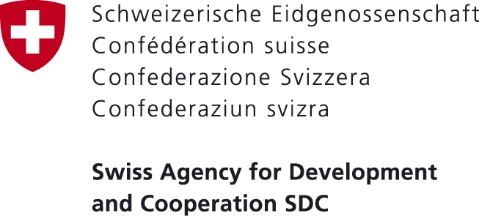 DECILNA ANALIZA POTROŠNjE I PRIHODA U REPUBLICI SRBIJI
IzdavačTim za socijalno uključivanje i smanjenje siromaštva Vlade Republike SrbijeAutorkaBiljana MladenovićLekturaSnežana BajčetaDizajn i priprema Miloš RadulovićGodina izdanjaJun 2019. godinePODRŠKA: Izradu ove publikacije omogućila je Vlada Švajcarske u okviru projekta „Podrška unapređenju socijalnog uključivanja u Republici Srbiji“.NAPOMENA: Ova publikacija ne predstavlja zvaničan stav Vlade Republike Srbije, kao ni Vlade Švajcarske. Svi pojmovi upotrebljeni u publikaciji u muškom gramatičkom rodu obuhvataju muški i ženski rod lica na koja se odnose.SADRŽAJLISTA GRAFIKONA I TABELAGRAFIKONIProsečna potrošnja po potrošačkoj jedinici, po decilima, RSD, 2017. godineProsečna potrošnja po potrošačkoj jedinici, po decilima, RSD, od 2006. do 2017. godineRealni rast prosečne potrošnje po potrošačkoj jedinici, po decilima, %, od 2006. do 2017. godineStruktura izdataka za ličnu potrošnju prvog i desetog decila, %, 2017. godineUdeo rashoda za hranu i piće prvog, drugog i desetog decila, %, 2017. godineProsečna i medijalna potrošnja po potrošačkoj jedinici, po decilima , RSD, od 2006. do 2017. godineProsečna i medijalna potrošnja po potrošačkoj jedinici, po decilima , RSD, 2017. godineProsečni prihod po potrošačkoj jedinici, po decilima, RSD, 2017. godineProsečni prihod po potrošačkoj jedinici, po decilima, RSD, od 2006. do 2017. godineRealni rast prosečnih prihoda po potrošačkoj jedinici, po decilima, %, od  2006. do 2017. godineProsečni i medijalni prihod po potrošačkoj jedinici ,po decilima, RSD, od 2006. do 2017. godineProsečni i medijalni prihod po potrošačkoj jedinici, po decilima, RSD, 2017. godineGlavni izvori prihoda prvog i desetog decila, %, 2017. godineUčešće pojedinih decila u raspodeli ukupnog prihoda, %, 2017. godineOdnos prosečne potrošnje i prosečnih prihoda po potrošačkoj jedinici, po decilima, RSD, 2017. godineTABELEGlavni izvori prihoda po decilima, 2017. godineIzabrani pokazatelji kretanja prihoda i potrošnje u periodu od 2006. do 2017. godineUVODNIKTim za socijalno uključivanje i smanjenje siromaštva Vlade Republike Srbije, u skladu sa svojim mandatom, redovno izveštava o kretanju siromaštva i nejednakosti. Publikacija, koja je pred vama, ima za cilj da prikaže decilnu raspodelu potrošnje i prihoda, a fokus je posebno usmeren na položaj najsiromašnijeg decila stanovništva u Republici Srbiji u periodu od 2006. do 2017. godine. Posebnu obradu podataka, za potrebe izrade ove publikacije, izvršio je Republički zavod za statistiku, na osnovu Ankete o potrošnji domaćinstava. Podaci koji prate ovu publikaciju dostupni su u celosti na internet stranici Tima za socijalno uključivanje i smanjenje siromaštva Vlade Republike Srbije www.socijalnoukljucivanje.gov.rs.METODOLOŠKE NAPOMENEDecilna analiza je postupak kojim se ekvivalentna potrošnja/ prihod svih domaćinstava ili pojedinaca rangira od najniže ka najvišoj. Tako rangirana domaćinstva/pojedinci dele se u deset jednakih grupa. U prvom decilu nalaze se domaćinstva/pojedinci čija je ekvivalentna potrošnja/prihod najniža (najsiromašnija domaćinstva), a u desetom decilu su domaćinstva/pojedinci čija je ekvivalentna potrošnja/ prihod najviši (najbogatija domaćinstva). Prilikom izrade ove publikacije decili su formirani tako da dele ukupnu populaciju na deset jednakih delova, dok je u zavisnosti od toga da li se posmatra ekvivalentna potrošnja ili prihod, korišćena adekvatna skala ekvivalencije. Primena skale ekvivalencije (potrošačke jedinice) omogućava poređenje potrošnje/prihoda lica koja žive u domaćinstvima različitim po veličini (broju članova) preko zajedničkog imenitelja– potrošačke jedinice. Prilikom obračuna ekvivalentne potrošnje primenjuje se skala ekvivalencije OECD-a, prema kojoj nosilac domaćinstva dobija ponder 1, svaki odrasli član domaćinstva (starosti 14 i više godina) ponder 0,7, a deca (ispod 14 godina starosti) ponder 0,5. Prilikom obračuna ekvivalentnog prihoda primenjuje se modifikovana skala ekvivalencije OECD-a, prema kojoj nosilac domaćinstva dobija ponder 1, svaki odrasli član domaćinstva (starosti 14 i više godina) ponder 0,5, a deca (ispod 14 godina starosti) ponder 0,3. U Anketi o potrošnji domaćinstava prihodi domaćinstava u novcu i u naturi obuhvataju samo tekuća primanja svih članova domaćinstva (ne obuhvataju se podignuti gotovinski, potrošački i investicioni krediti, prihodi od prodaje pokretne i nepokretne imovine i sl.). Lična potrošnja, takođe, obuhvata tekuću, uobičajenu potrošnju svih članova domaćinstva, što znači da se ne prati investiciona potrošnja, otplata kredita, plaćeni porezi i sl. Prema metodologiji Ankete, svaka kupovina evidentira se u punom iznosu, bez obzira da li je roba/usluga kupljena na kredit ili plaćena u gotovini. Značajna karakteristika ove ankete je da se ne primenjuje bilansiranje (izjednačavanje) prihoda i potrošnje domaćinstava. OSNOVNI NALAZIDecilna analiza potrošnjeProsečna potrošnja prvog decila u 2017. godini iznosila je 11.161 dinar po potrošačkoj jedinici, dok je prosečna potrošnja desetog decila bila oko pet i po puta veća, odnosno 62.800 dinara po potrošačkoj jedinici. Prosečnu potrošnju desetog decila čine domaćinstva sa najvišim prihodima, koji su znatno viši od prosečne potrošnje i podižu prosek desetog decila, pa je on značajno viši od prosečne potrošnje devetog decila.Grafikon 1. Prosečna potrošnja po potrošačkoj jedinici, po decilima, RSD, 2017. godine 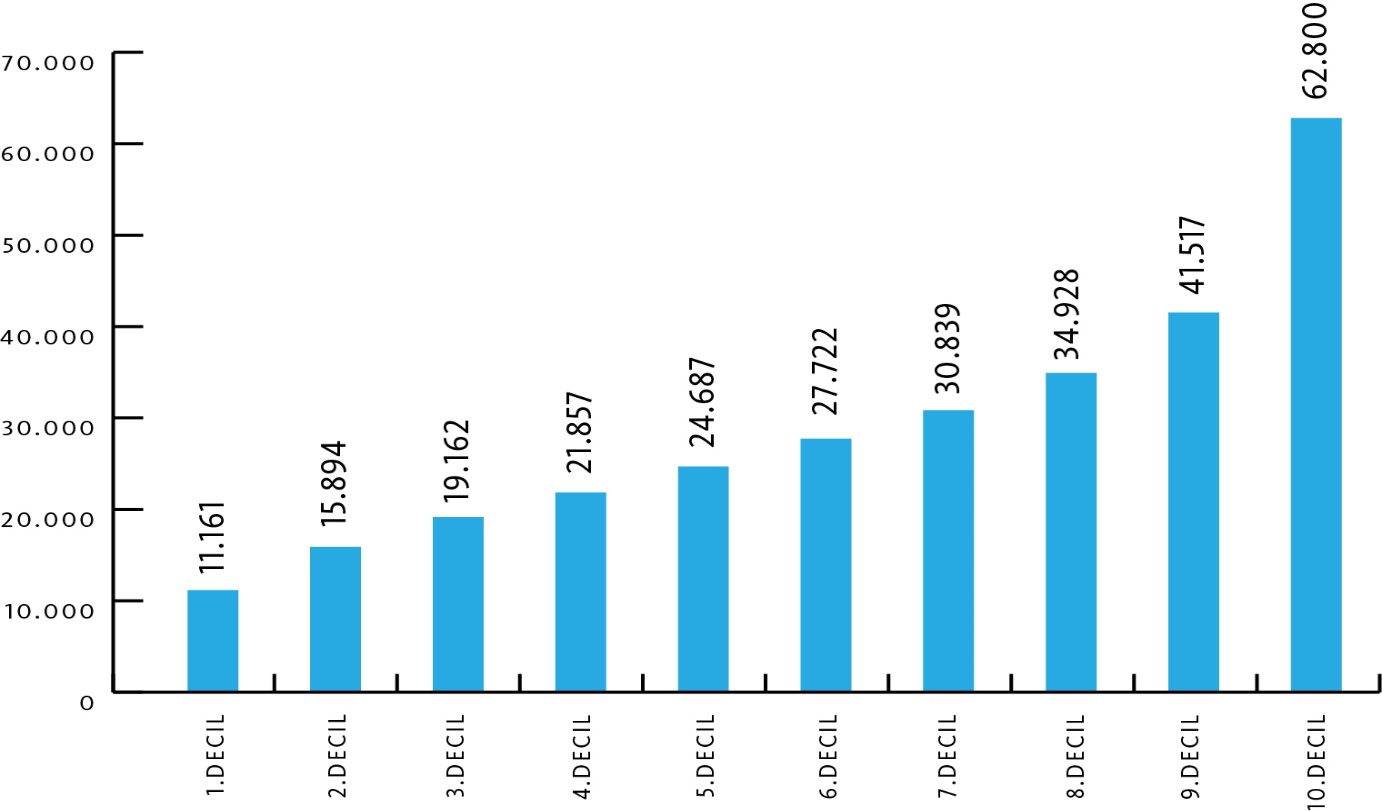 Izvor: Anketa o potrošnji domaćinstava, Republički zavod za statistiku. Posebna obrada za potrebe Tima za socijalno uključivanje i smanjenje siromaštva Vlade Republike Srbije. Podatke u Excel formatu možete preuzeti ovde.U posmatranom periodu, od 2006. do 2017. godine, nominalna prosečna potrošnja populacije u proseku je uvećana za 2,1 puta. Najviše uvećanje tokom vremena ostvario je prvi decil, u kome je prosečna potrošnja povećana sa 4.903 na 11.161 dinara po potrošačkoj jedinici, odnosno 2,3 puta, dok je u istom periodu prosečna potrošnja devetog decila uvećana za 2,1, a desetog za 2,0 puta (Grafikon 2).Grafikon 2. Prosečna potrošnja po potrošačkoj jedinici, po decilima, RSD, od 2006. do 2017. godine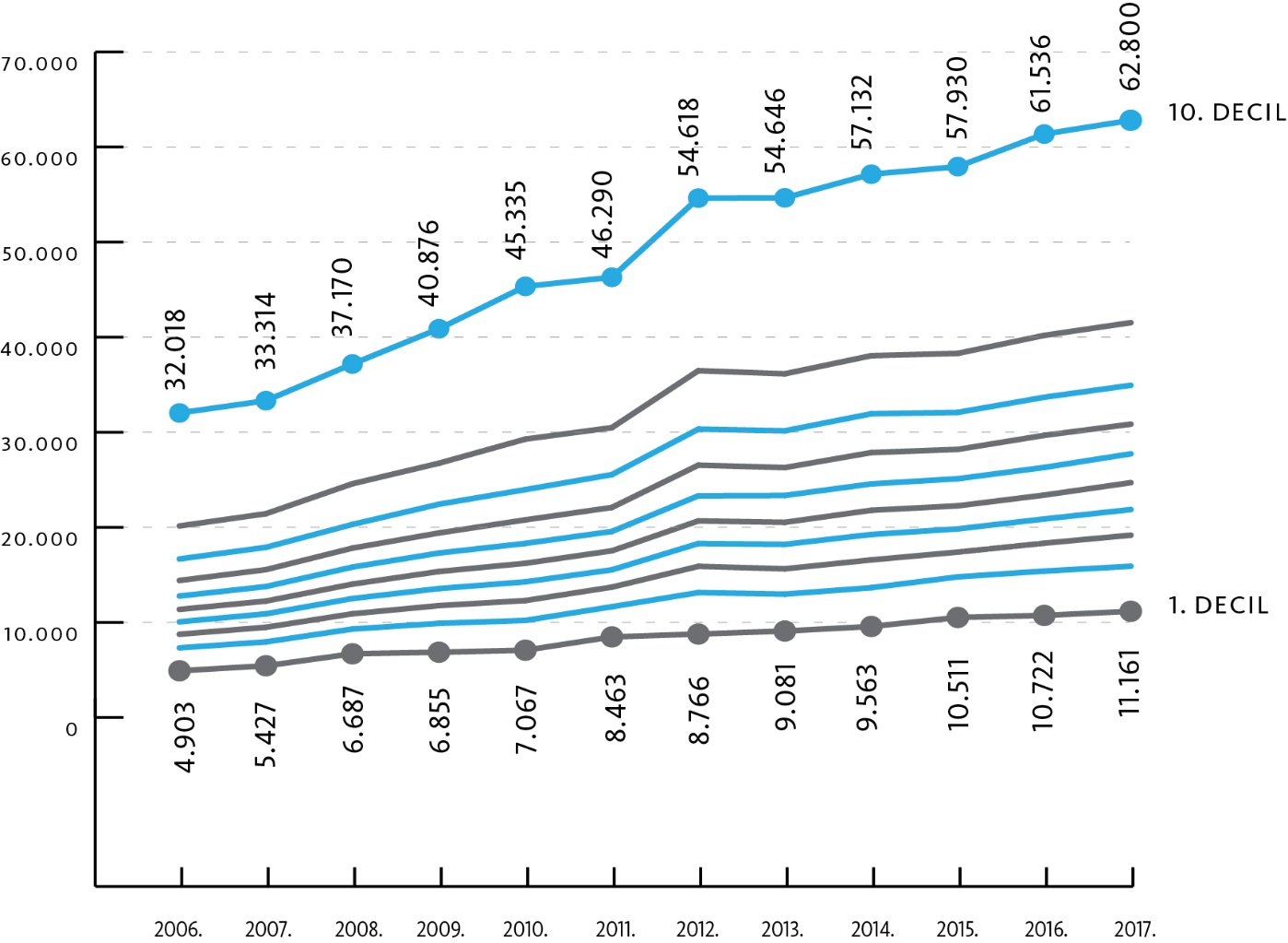 Izvor: Anketa o potrošnji domaćinstava, Republički zavod za statistiku. Posebna obrada za potrebe Tima za socijalno uključivanje i smanjenje siromaštva Vlade Republike Srbije. Podatke u Excel formatu možete preuzeti ovde. U posmatranom periodu ostvaren je realan rast prosečne potrošnje od 11,8%. Prosečna potrošnja prvog decila realno je uvećana za oko 21%, a rast iznad prosečnog ostvaruje prvih sedam decila (Grafikon 3). Grafikon 3. Realni rast prosečne potrošnje po potrošačkoj jedinici, po decilima, od 2006. do 2017. godine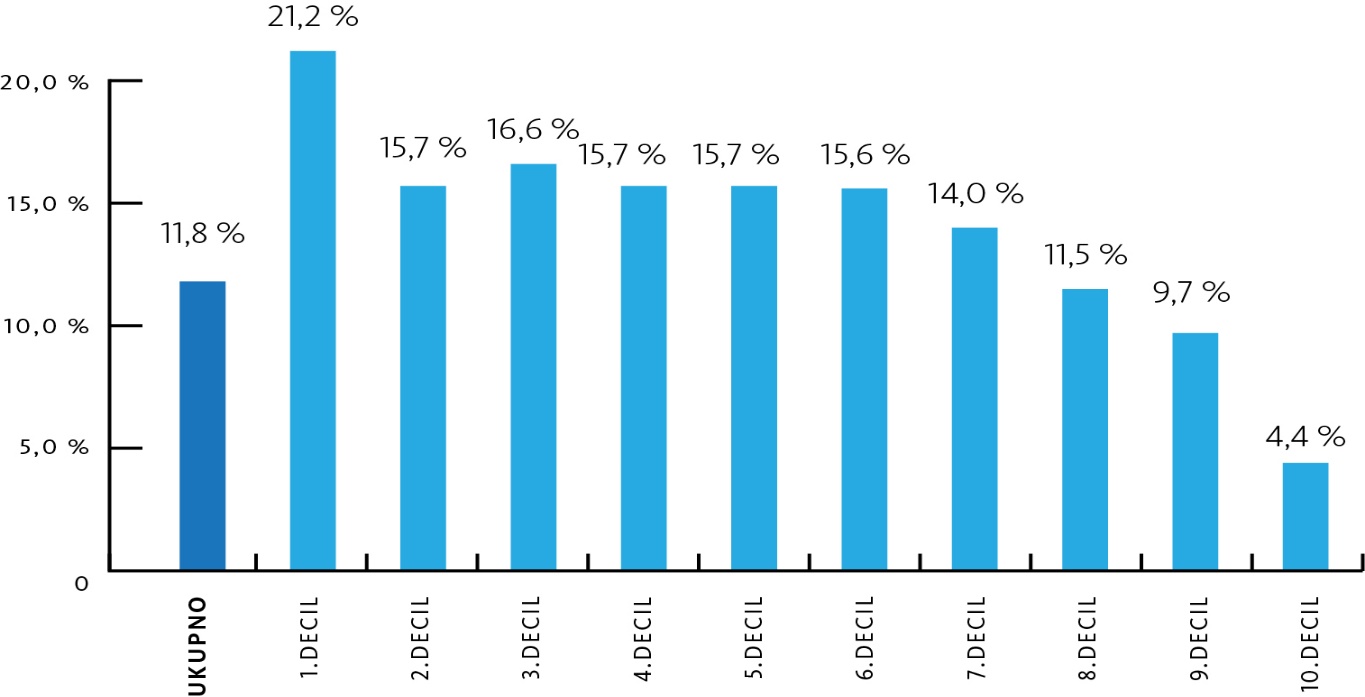 Izvor: Anketa o potrošnji domaćinstava, Republički zavod za statistiku. Posebna obrada za potrebe Tima za socijalno uključivanje i smanjenje siromaštva Vlade Republike Srbije. Podatke u Excel formatu možete preuzeti ovde.U analiziranom periodu najmanji realni rast zabeležio je deseti decil (Grafikon 3).Prosečna godišnja stopa rasta prosečne potrošnje po potrošačkoj jedinici u posmatranom periodu iznosila je oko 1%. Najveći godišnji realni rast, koji je iznosio 1,8% ostvaren je u prvom decilu.Struktura izdataka za ličnu potrošnjuStruktura izdataka za ličnu potrošnju značajno se razlikuje između decila. Udeo potrošnje za hranu i bezalkoholna pića čini skoro polovinu rashoda prvog decila i dvostruko je veći kod prvog u odnosu na deseti decil. Udeo potrošnje na obrazovanje sedam puta je niži kod najsiromašnijih u odnosu na najbogatije. Udeo potrošnje koji je usmeren na rekreaciju i kulturu je četiri puta veći kod desetog u odnosu na prvi decil. Sa nivoom rasta potrošnje značajno raste potrošnja na transport, restorane i hotele (Grafikon 4)Grafikon 4. Struktura izdataka za ličnu potrošnju prvog i desetog decila, 2017. godine 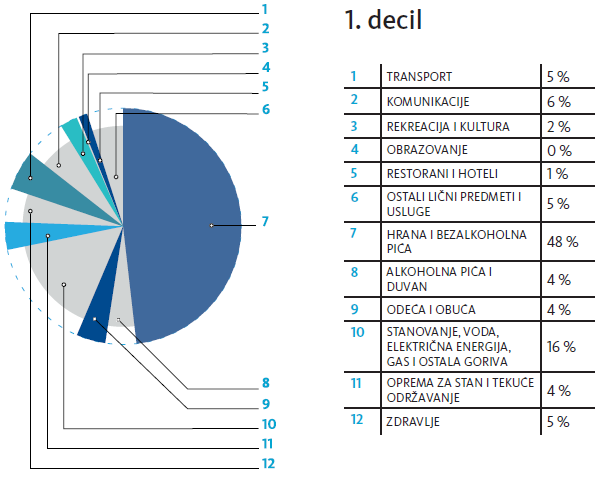 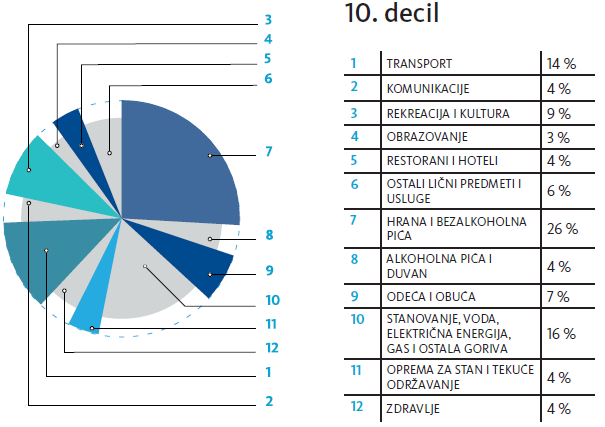 Izvor: Anketa o potrošnji domaćinstava, Republički zavod za statistiku. Posebna obrada za potrebe Tima za socijalno uključivanje i smanjenje siromaštva Vlade Republike Srbije. Podatke u Excel formatu možete preuzeti ovde.Najuočljivija razlika izdataka za ličnu potrošnju je u udelu nužne potrošnje za hranu i bezalkoholna pića koja čini skoro polovinu rashoda prvog decila (48,3% u 2017. godini) i jednu četvrtinu rashoda desetog decila (26,1% u 2017. godini) (Grafikon 4).Udeo potrošnje za hranu i bezalkoholna pića kod 20% najsiromašnijeg stanovništva u periodu od 2006. do 2017. godine, iako smanjen je za približno pet procentnih poena, ostaje značajan u ukupnoj strukturi potrošnje (Grafikon 5). Grafikon 5. Udeo rashoda za hranu i bezalkoholna pića za prvi, drugi i deseti decil, od 2006. do 2017. godine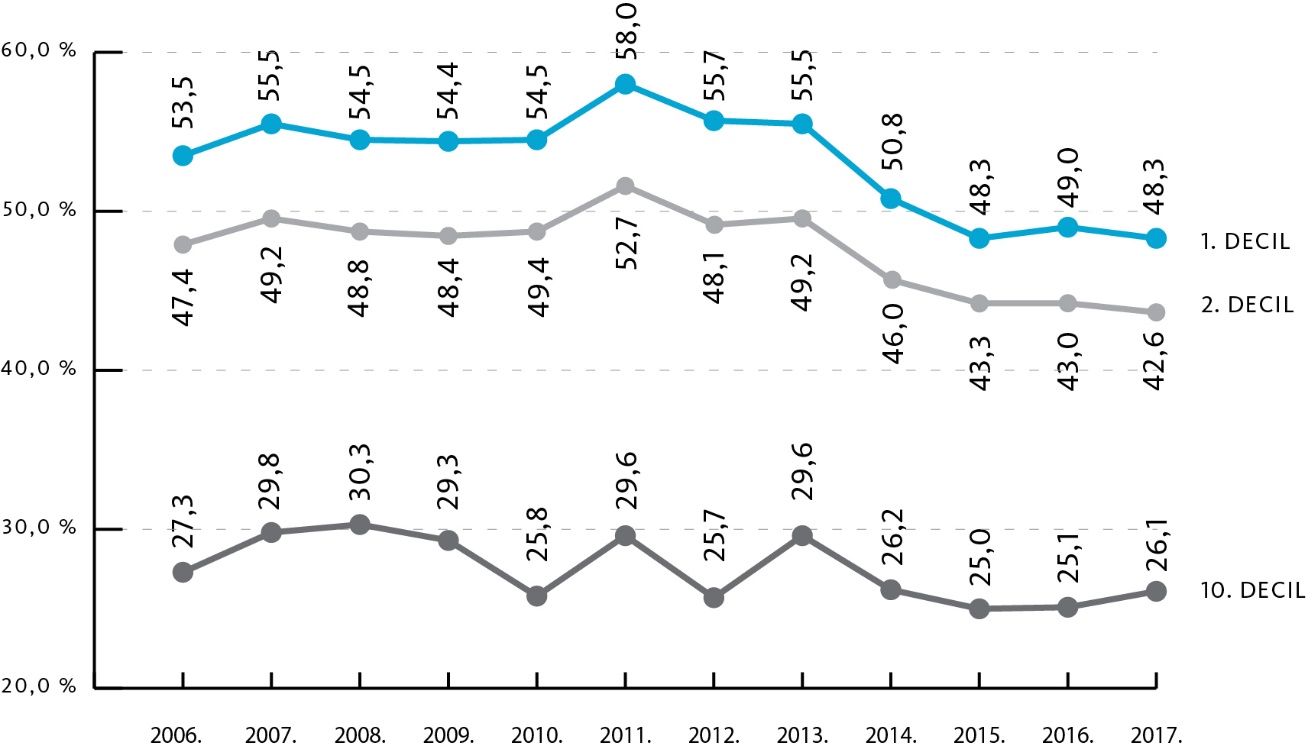 Izvor: Anketa o potrošnji domaćinstava, Republički zavod za statistiku, 2017. Posebna obrada za potrebe Tima za socijalno uključivanje i smanjenje siromaštva Vlade Republike Srbije. Podatke u Excel formatu možete preuzeti ovde.Decilna analiza medijalne potrošnjeKada se uzme u obzir cela populacija, medijalna potrošnja niža je od prosečne u celokupnom posmatranom periodu. Ova razlika beleži blago smanjenje. U 2006. godini, medijalna potrošnja je za 13,2% bila niža od prosečne, dok je ta razlika u 2017. godini iznosila 10%. (Grafikon 6). Grafikon 6. Prosečna potrošnja i medijana potrošnje po potrošačkoj jedinici, RSD, od 2006. do 2017. godine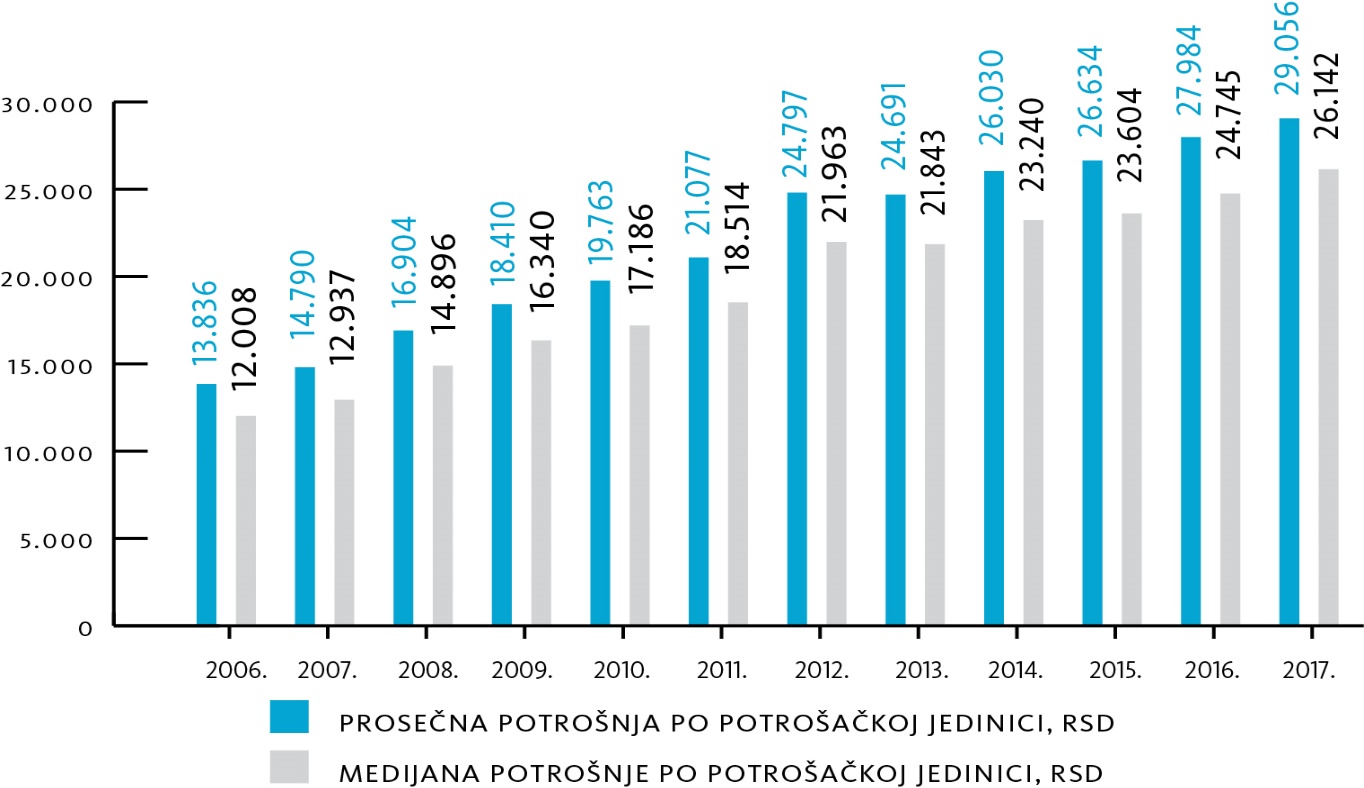 Izvor: Anketa o potrošnji domaćinstava, Republički zavod za statistiku. Posebna obrada za potrebe Tima za socijalno uključivanje i smanjenje siromaštva Vlade Republike Srbije. Podatke u Excel formatu možete preuzeti ovde.Posmatrano prema decilima, medijana i prosek potrošnje su skoro ujednačeni. Najznačajnije odstupanje beleži se kod desetog decila u kome je medijalna potrošnja bila manja od prosečne potrošnje za oko 10% i time primarno uticala na formiranje odnosa na nivou cele populacije. S druge strane raspodele, medijalna potrošnja je viša od prosečne potrošnje, ali značajnije jedino u prvom decilu (oko 5%) (Grafikon 7). Ove razlike u odnosu medijane i proseka na ekstremima raspodele, uzrokuje značajan broj lica sa vrlo niskom potrošnjom u prvom decilu, odnosno ekstremno visokom potrošnjom u desetom decilu.Grafikon 7. Prosečna potrošnja i medijalna potrošnja po potrošačkoj jedinici, po decilima, RSD, 2017. godine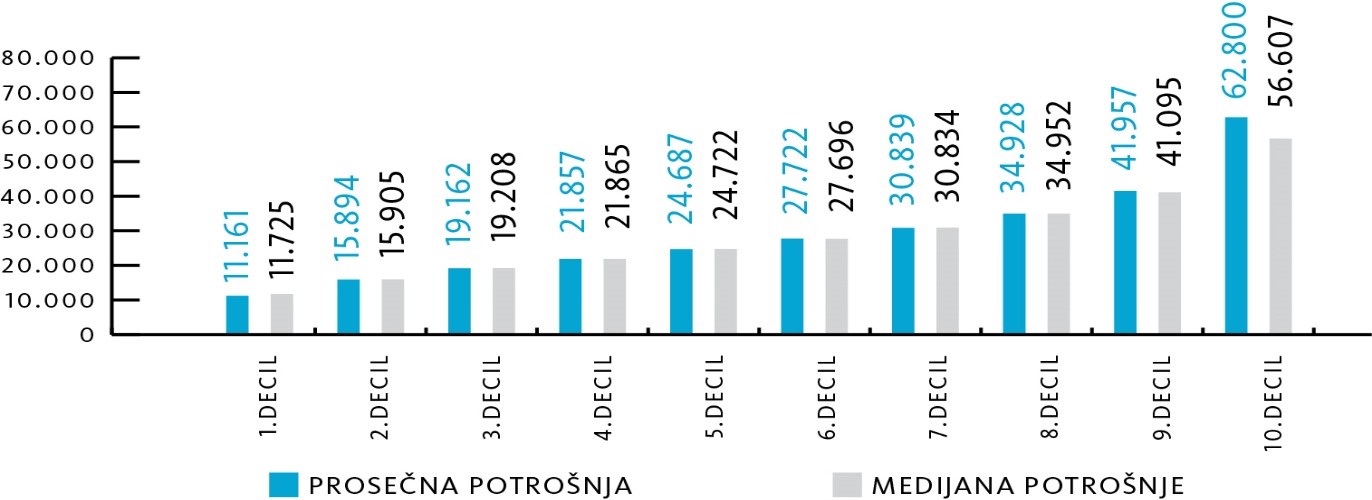 Izvor: Anketa o potrošnji domaćinstava, Republički zavod za statistiku. Posebna obrada za potrebe Tima za socijalno uključivanje i smanjenje siromaštva Vlade Republike Srbije. Podatke u Excel formatu možete preuzeti ovde.Decilna analiza prosečnih prihodaProsečni prihod kod prvog decila u 2017. godini iznosio je 9.411 dinara po potrošačkoj jedinici, dok je prosečan prihod desetog decila bio skoro osam puta veći, iznosivši 72.744 dinara po potrošačkoj jedinici. Grafikon 8. Prosečni prihod po potrošačkoj jedinici, po decilima, RSD, 2017.godine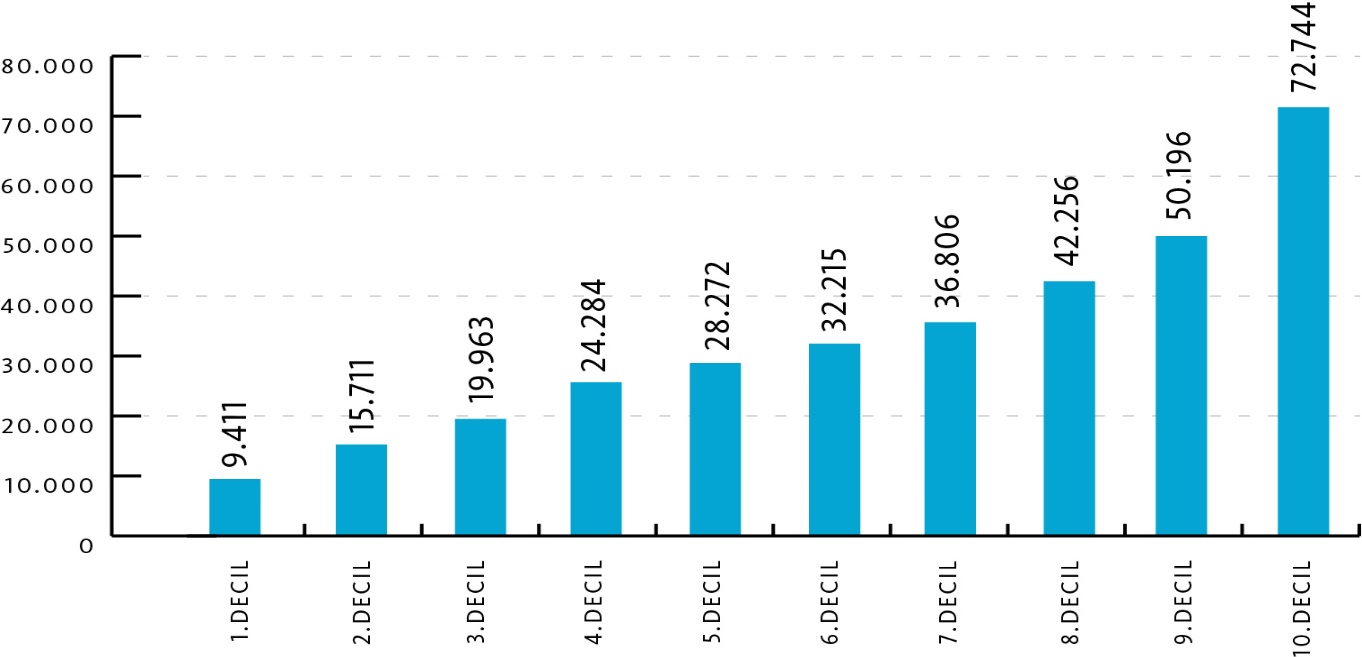 Izvor: Anketa o potrošnji domaćinstava, Republički zavod za statistiku. Posebna obrada za potrebe Tima za socijalno uključivanje i smanjenje siromaštva Vlade Republike Srbije. Podatke u Excel formatu možete preuzeti ovde. Odnos prosečnih prihoda desetog i prvog decila se smanjuje u ukupnom posmatranom periodu. U 2006. godini ovaj odnos iznosio je skoro 10, a u 2017. godini oko 8. Nominalno posmatrano, od 2006. do 2017. godine, prihodi su u proseku uvećani dva puta, a najveće nominalno uvećanje zabeležio je prvi decil (2,4 puta). Po decilima, rast prihoda se stabilno smanjuje, pa u desetom decilu iznosi 1,8.Grafikon 9. Prosečni prihod po potrošačkoj jedinici, po decilima, RSD, od 2006. do 2017. godine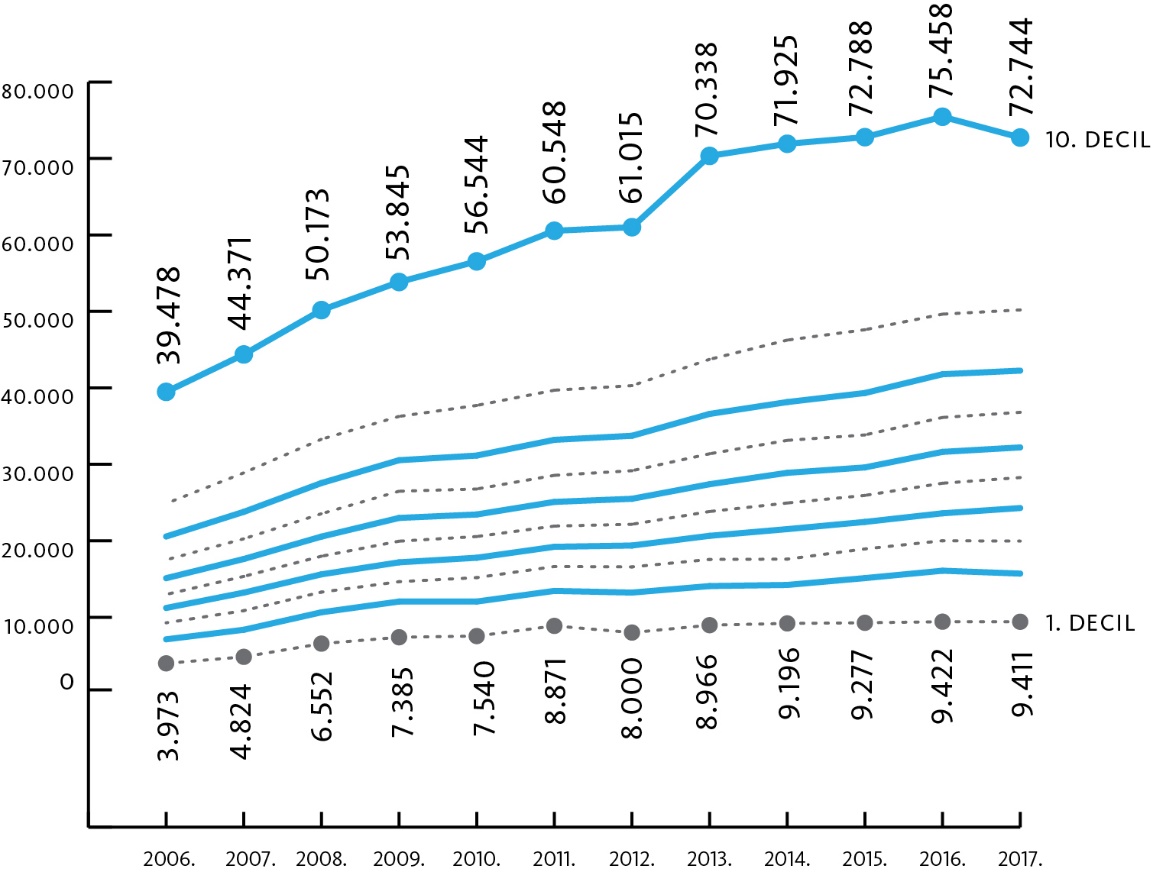 Izvor: Anketa o potrošnji domaćinstava, Republički zavod za statistiku. Posebna obrada za potrebe Tima za socijalno uključivanje i smanjenje siromaštva Vlade Republike Srbije. Podatke u Excel formatu možete preuzeti ovde.Od 2006. do 2017. godine realni rast prosečnih prihoda po potrošačkoj jedinici iznosio je skoro 9%. Najveći realni rast ostvaren je u prvom decilu, 26,1%. Realni rast iznad proseka ostvaruju svi decili osim devetog i desetog.Grafikon 10. Realni rast prosečnih prihoda po potrošačkoj jedinici, po decilima, %, od 2006. do 2017. godine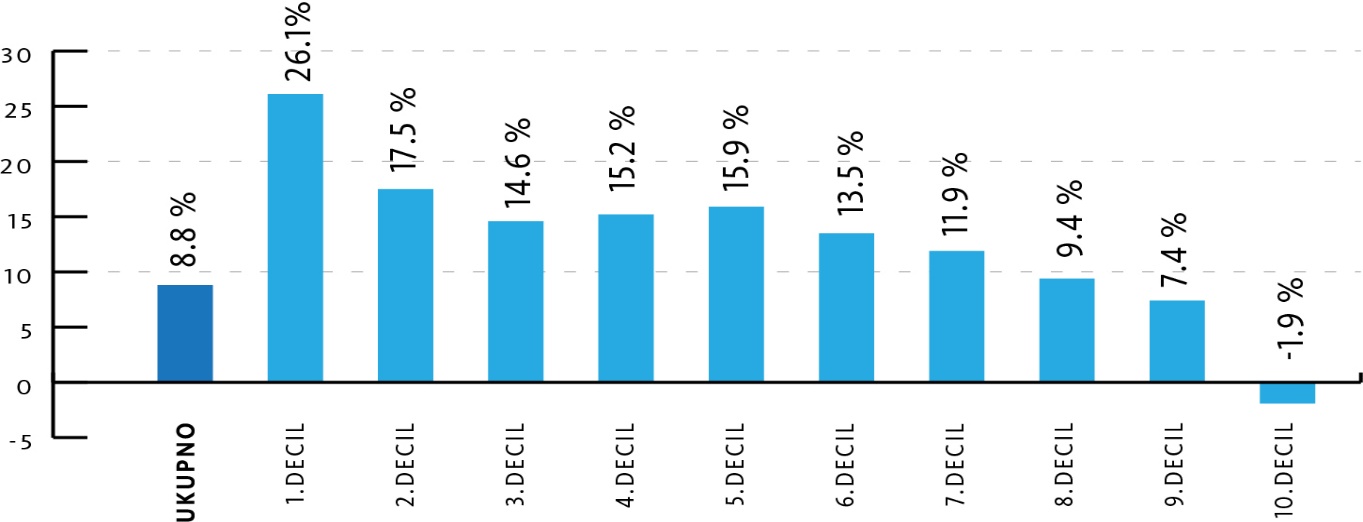 Izvor: Anketa o potrošnji domaćinstava, Republički zavod za statistiku. Posebna obrada za potrebe Tima za socijalno uključivanje i smanjenje siromaštva Vlade Republike Srbije. Podatke u Excel formatu možete preuzeti ovde.Prosečna godišnja realna stopa rasta prosečnih prihoda u posmatranom periodu iznosila je oko 0,8%, dok je prvi decil ostvarivao najveći prosečni godišnji realni rast od 2,1%.Decilna analiza medijalnog prihoda Medijalni prihod niži je od prosečnog prihoda u svim decilima i nije bilo većih izmena u njihovom odnosu u celokupnom posmatranom periodu. Primetno je jedino blago smanjivanje razlika u periodu od 2014. do 2017. godine (Grafikon 11). U 2017. godini razlika medijalnog i prosečnog prihoda beleži pad od oko 3 procentna poena u poređenju sa 2014. godinom, što se može tumačiti efektima mera fiskalne konsolidacije. Grafikon 11. Prosečni i medijalni prihoda po potrošačkoj jedinici, po decilima, RSD, od 2006. do 2017. godine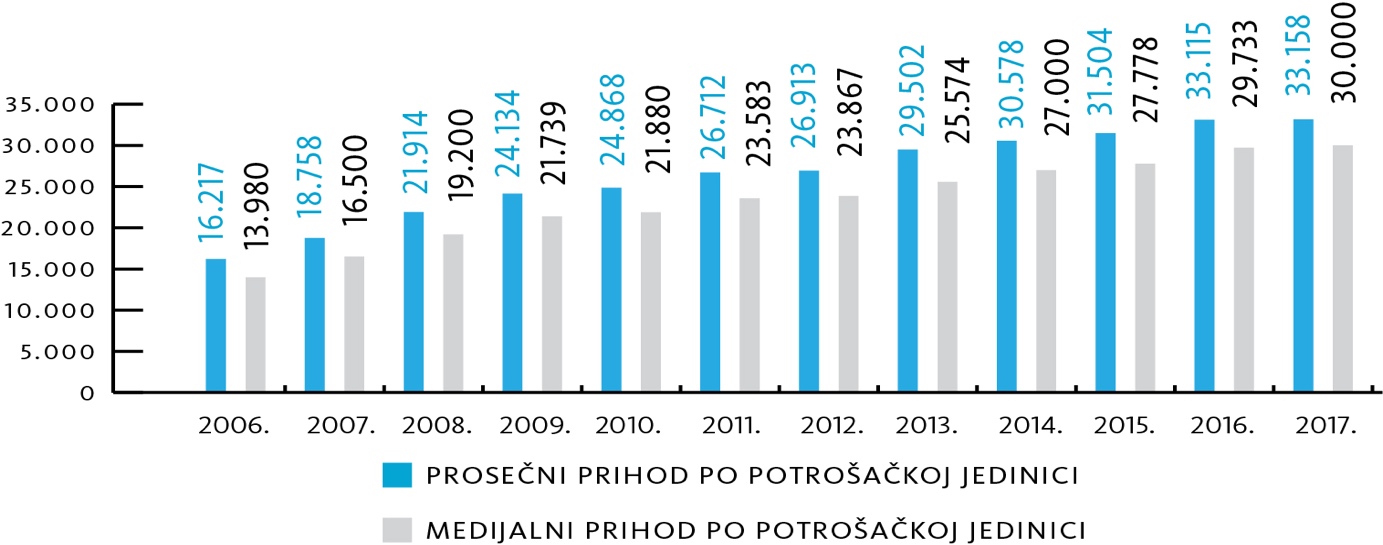 Izvor: Anketa o potrošnji domaćinstava, Republički zavod za statistiku. Posebna obrada za potrebe Tima za socijalno uključivanje i smanjenje siromaštva Vlade Republike Srbije. Podatke u Excel formatu možete preuzeti ovde. Posmatrano prema decilima, ne postoji značajna razlika u visini prosečnog i medijalnog prihoda u 2017. godini. Izuzetak predstavljaju prvi decil u okviru kojeg je prosečni prihod niži od medijalnog za oko 7 procenata i deseti decil, u okviru kojeg je prosečni prihod veći od medijalnog prihoda za oko 8 procenata (Grafikon 12). Grafikon 12. Prosečni i medijalni prihod po potrošačkoj jedinici, po decilima, RSD, 2017. 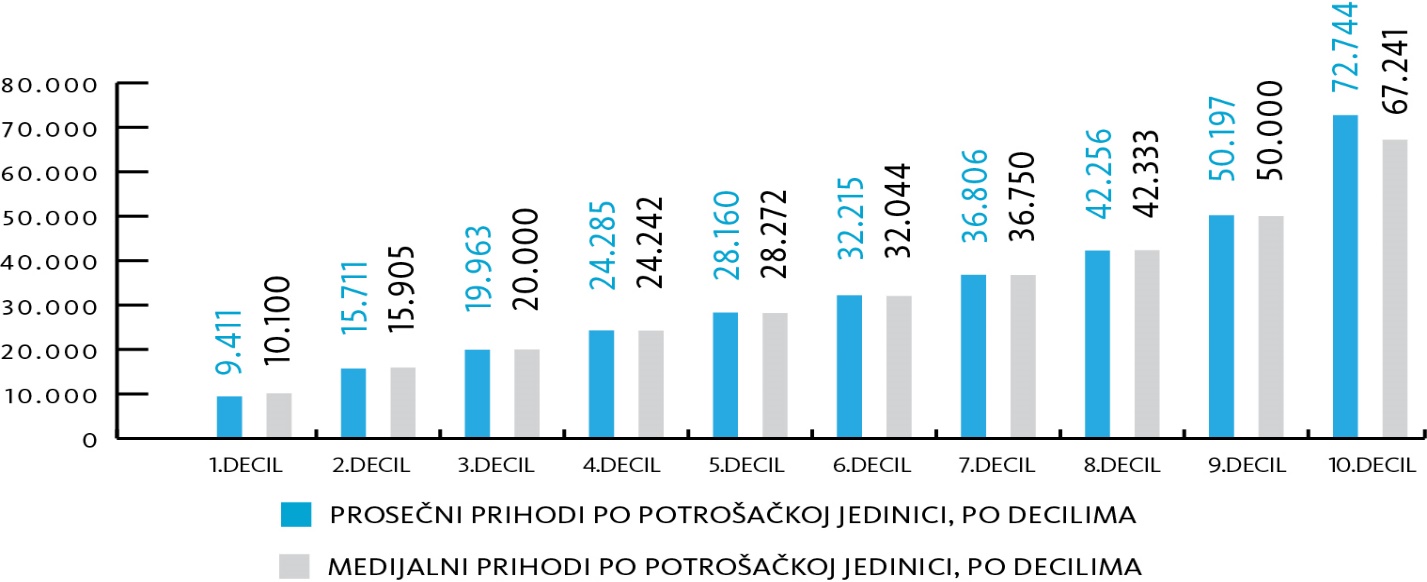 Izvor: Anketa o potrošnji domaćinstava, Republički zavod za statistiku. Posebna obrada za potrebe Tima za socijalno uključivanje i smanjenje siromaštva Vlade Republike Srbije. Podatke u Excel formatu možete preuzeti ovde.Struktura izvora prihodaPlate i penzije osnovni su izvor prihoda stanovništva Republike Srbije. U 2017. godini zarade/plate (53,5%) i penzije (31,9%) čine preko 85% izvora prihoda (Tabela 1). Međutim, posmatrajući prema decilima prisutne su značajne razlike (Grafikon 13). Tabela 1: Glavni izvori prihoda po decilima, 2017. godineIzvor: Anketa o potrošnji domaćinstava, Republički zavod za statistiku, 2017. Posebna obrada za potrebe Tima za socijalno uključivanje i smanjenje siromaštva Vlade Republike Srbije. Podatke u Excel formatu možete preuzeti ovde.Glavni izvori prihoda prvog decila su penzije sa 38,7% ukupnih prihoda najsiromašnijeg decila, zatim zarada sa 32,4% i ostala primanja sa 19,2%. Podaci iz prethodnih godina pokazuju da se udeo penzija povećao od 2006. godine, kada je iznosio 29,5%, da bi u 2017. godini udeo od penzija iznosio 38,7%. Ovakva situacija nam pokazuje da najsiromašniji decil čine domaćinstva sa veoma niskim intenzitetom rada i sa velikom zavisnošću od ostalih transfera u kojima dominantnu ulogu imaju socijalni transferi (posebno oni zasnovani na proveri materijalnog stanja). U višim decilima ovaj izvor prihoda se znatno smanjuje i postaje zanemarljiv (Tabela 1).Grafikon 13. Glavni izvori prihoda prvog i desetog decila, %, 2017. godine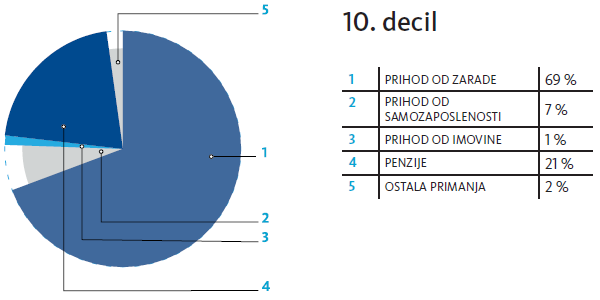 Izvor: Anketa o potrošnji domaćinstava, Republički zavod za statistiku, 2017. Posebna obrada za potrebe Tima za socijalno uključivanje i smanjenje siromaštva Vlade Republike Srbije. Podatke u Excel formatu možete preuzeti ovde.Raspodela prihoda po decilimaJednaka raspodela prihoda podrazumevala bi da svaki deo populacije učestvuje ravnomerno u raspodeli ukupnog ostvarenog prihoda – tj. da prvih 10% populacije učestvuje sa 10% u ukupnim ostvarenim prihodima i tako redom.Raspodela prihoda po decilima, do koje se dolazi u realnosti, razlikuje se od jednake raspodele, pa tako siromašniji decili učestvuju sa značajno nižim procentom u raspodeli ukupnog prihoda, a bogatiji decili sa višim procentom. U Republici Srbiji je 10% najsiromašnijeg stanovništva učestovalo sa 3,1% u ukupnim ostvarenim prihodima, dok je 10% najbogatijeg stanovništva prihodovalo 20% ukupno ostvarenog prihoda.    Grafikon 14. Učešće pojedinih decila u raspodeli ukupnog prihoda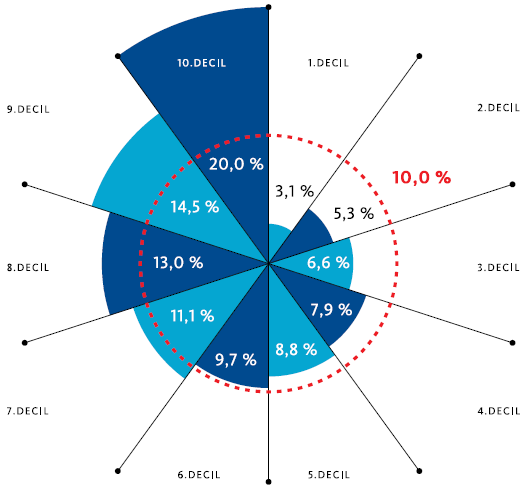 Izvor: Anketa o potrošnji domaćinstava, Republički zavod za statistiku, 2017. Posebna obrada za potrebe Tima za socijalno uključivanje i smanjenje siromaštva Vlade Republike Srbije. Podatke u Excel formatu možete preuzeti ovde.U celokupnom posmatranom periodu nije bilo većih izmena u raspodeli prihoda po decilima, učešće prvog decila je u proseku bilo 3,2%, a desetog decila 21,4. Primetno je blago smanjivanje učešća desetog decila u raspodeli prihoda tokom godina, ali i smanjivanje učešća najsiromašnijih 10% populacije u raspodeli prihoda od 2014. godine. Odnos prosečne potrošnje i prosečnih prihodaPrilikom poređenja potrošnje i prihoda domaćinstava treba imati u vidu navedene metodološke napomene, među kojima i primenu različite skale ekvivalencije koja uslovljava deo razlika. U toku 2017. godine, prosečna potrošnja je značajno viša od prosečnih prihoda samo u prvom decilu (18,5%), da bi u drugom decilu gotovo došlo do izjednačavanja visine  prosečnih prihoda i potrošnje, a u sledećim decilima dolazi i do promene odnosa u korist prihoda. Razlika između prihoda i potrošnje najizraženija je kod osmog i devetog decila, u kojima je prihod za oko 20% veći od prosečne mesečne potrošnje, dok deseti decil ostvaruje prihod za oko 16% veći od mesečne potrošnje. U prethodnim godinama, odnos prihoda i potrošnje je bio i znatno veći za najbogatija tri decila (tačnije u periodu od 2006. do 2016. godine pomenuti odnos je bio u proseku oko 26%). Grafikon 15. Odnos prosečne potrošnje i prosečnih prihoda po potrošačkoj jedinici, po decilima, RSD, 2017. godina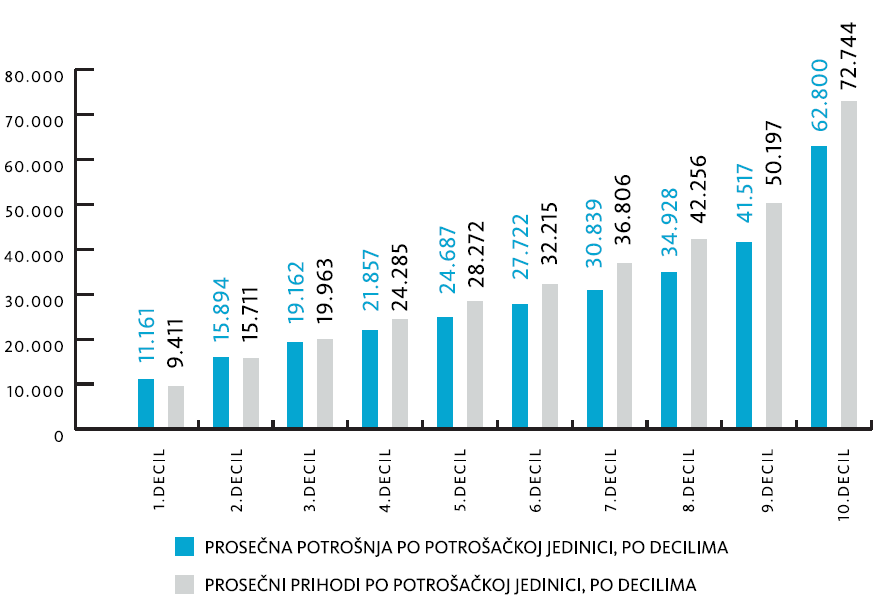 Izvor: Anketa o potrošnji domaćinstava, Republički zavod za statistiku. Posebna obrada za potrebe Tima za socijalno uključivanje i smanjenje siromaštva Vlade Republike Srbije. Podatke u Excel formatu možete preuzeti ovde.Realni rast potrošnje i prihoda (kako prosečnog, tako i medijalnog) u celokupnom posmatranom periodu bio je pozitivan. Prosečna potrošnja u 2017. godini u odnosu na  2006. godinu bila je realno uvećana 11,8 procenata, a rast medijalne potrošnje bio je 15,9 procenata. Prihodi su u istom periodu ostvarili nešto niži rast. Prosečan prihod u 2017. godini u odnosu na  2006. godinu uvećan je 8,8 procenata, dok je medijalni prihod uvećan 14,2 procenata (Tabela 2). U posmatranom periodu, u proseku godišnji rast prosečne potrošnje iznosio je 1,02 procenta i bio je veći od rasta prosečnog prihoda za 0,25 procentnih poena.Tabela 2. Izabrani pokazatelji kretanja prihoda i potrošnje u periodu 2006. do 2017. godoineIzvor: Anketa o potrošnji domaćinstava, Republički zavod za statistiku. Posebna obrada za potrebe Tima za socijalno uključivanje i smanjenje siromaštva Vlade Republike Srbije. Podatke u Excel formatu možete preuzeti ovde.PRILOZIPrilog 1. Prosečna potrošnja po potrošačkoj jedinici, po decilimaPrilog 2. Medijana potrošnje po potrošačkoj jedinici, po decilimaPrilog 3. Struktura izdataka za ličnu potrošnju, po decilima potrošnjePrilog 4. Prosečni prihodi po potrošačkoj jedinici, po decilimaPrilog 5. Medijana prihoda po potrošačkoj jedinici, po decilimaPrilog 6. Glavni izvor prihoda stanovništva, po decilima potrošnje, po godinamaPrilog 7. Učešće prihoda pojedinih decila u ukupnom prihodu stanovništvaPrilog 8. Realne stope rasta potrošnje i prihoda u periodu 2006-2017 (2006=100)Prilog 8.1. Realne stope rasta prosečne potrošnje, po decilima, 2006=100Prilog 8.2. Realna stopa rasta medijalne potrošnje po potrošačkoj jedinici, po decilima, 2006=100Prilog 8.3. Realna stopa rasta prosečnih prihoda po potrošačkoj jedinici, po decilima, 2006=100Prilog 8.4. Realna stopa rasta medijalnih prihoda po potrošačkoj jedinici, po decilima, 2006=100Prilog 9. Prosečne godišnje realne stope rasta potrošnje i prihoda, po decilima, u periodu 2006-2017Prilog. 9.1. Realna stopa rasta prosečne potrošnje po potrošačkoj jedinici, po decilima, 2006=100Prilog 9.2. Realna stopa rasta medijalne potrošnje po potrošačkoj jedinici, po decilima, 2006=100Prilog 9.3. Realna stopa rasta prosečnih prihoda po potrošačkoj jedinici, po decilima, 2006=100Prilog 9.3. Realna stopa rasta medijalnih prihoda po potrošačkoj jedinici, po decilima, 2006=100WWW.SOCIJALNOUKLJUCIVANJE.GOV.RS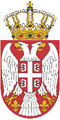 VLADAREPUBLIKE SRBIJE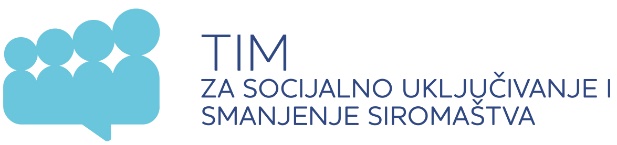 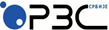 UkupnoDeciliDeciliDeciliDeciliDeciliDeciliDeciliDeciliDeciliDeciliUkupno1.2.3.4.5.6.7.8.9.10.Prihod od zarade53,532,441,548,254,455,258,059,560,862,669,3Prihod od samozaposlenosti9,28,412,69,811,78,59,29,27,77,76,8Prihod od imovine0,50,10,90,10,40,60,5-0,61,00,8Penzije31,938,737,836,729,734,430,229,529,627,421,5Naknada za nezaposlenost0,31,20,10,30,8-0,10,3---Ostala primanja4,619,27,14,93,01,32,01,51,31,31,6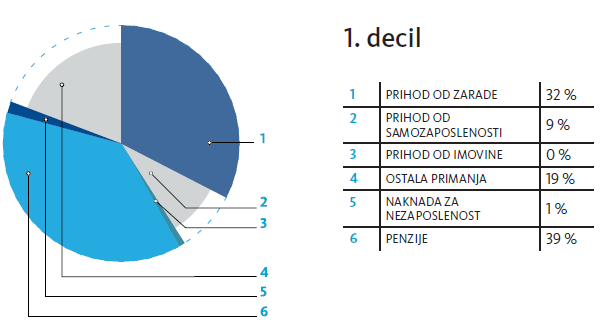 Ukupna realna stopa rasta u periodu 2006-2017 (2006=100)Prosečna godišnja stopa rasta u periodu 2006-2017. godineProsečna potrošnja 11,81,02Medijalna potrošnja 15,91,35Prosečni prihod8,80,77Medijalni prihod14,21,21Prosečna potrošnja po potrošačkoj jedinici, po decilimaProsečna potrošnja po potrošačkoj jedinici, po decilimaProsečna potrošnja po potrošačkoj jedinici, po decilimaProsečna potrošnja po potrošačkoj jedinici, po decilimaProsečna potrošnja po potrošačkoj jedinici, po decilimaProsečna potrošnja po potrošačkoj jedinici, po decilimaProsečna potrošnja po potrošačkoj jedinici, po decilimaProsečna potrošnja po potrošačkoj jedinici, po decilimaProsečna potrošnja po potrošačkoj jedinici, po decilimaProsečna potrošnja po potrošačkoj jedinici, po decilimaProsečna potrošnja po potrošačkoj jedinici, po decilimaProsečna potrošnja po potrošačkoj jedinici, po decilimaProsečna potrošnja po potrošačkoj jedinici, po decilimaUkupno1. 
decil2.
decil3. 
decil4. 
decil5. 
decil6. 
decil7. 
decil8. 
decil9. 
decil10. 
decil2006.13,8364,9037,3148,74410,05111,35612,76314,40216,66620,13432,0182007.14,7905,4277,9409,47810,89212,23313,76315,53917,88821,42233,3142008.16,9046,6879,29210,89812,50114,01815,80817,80520,29524,57537,1702009.18,4106,8559,88811,75613,55115,34317,28619,39622,42226,73140,8762010.19,7637,06710,19812,28714,25816,20718,30020,77723,95829,26845,3352011.21,0778,46311,64013,70015,52017,52019,55622,07925,53530,47746,2902012.24,7978,76613,12815,88418,28720,66623,30626,52830,32136,46854,6182013.24,6919,08112,96315,62718,20120,51623,34026,27530,14336,13954,6462014.26,0309,56313,64216,56319,23921,78324,55927,85231,93538,04457,1322015.26,63410,51114,77917,38519,82622,25225,10328,18632,07838,28557,9302016.27,98410,72215,38818,32220,87023,38026,29229,66433,67440,18161,3562017.29,05611,16115,89419,16221,85724,68727,72230,83934,92841,51762,800Medijana potrošnje po potrošačkoj jedinici, po decilima Medijana potrošnje po potrošačkoj jedinici, po decilima Medijana potrošnje po potrošačkoj jedinici, po decilima Medijana potrošnje po potrošačkoj jedinici, po decilima Medijana potrošnje po potrošačkoj jedinici, po decilima Medijana potrošnje po potrošačkoj jedinici, po decilima Medijana potrošnje po potrošačkoj jedinici, po decilima Medijana potrošnje po potrošačkoj jedinici, po decilima Medijana potrošnje po potrošačkoj jedinici, po decilima Medijana potrošnje po potrošačkoj jedinici, po decilima Medijana potrošnje po potrošačkoj jedinici, po decilima Medijana potrošnje po potrošačkoj jedinici, po decilima Medijana potrošnje po potrošačkoj jedinici, po decilima Ukupno1. 
decil2.
decil3. 
decil4. 
decil5. 
decil6. 
decil7. 
decil8. 
decil9. 
decil10. 
decil2006.12,0085,2117,3428,76810,03711,37912,75514,38916,61619,99028,5022007.12,9375,7177,9099,50110,90212,19913,74915,51117,84921,18129,5412008.14,8966,9959,22710,92212,56513,98515,85917,81220,19324,42434,4682009.16,3407,3569,88711,75313,53715,30117,26819,36822,46426,42336,4362010.17,1867,44810,19012,27414,28516,19718,31720,79023,90429,14041,4342011.18,5148,77311,70113,71315,50217,54819,50421,99225,34830,27142,3122012.21,9639,28013,26815,97318,28220,60723,31926,58230,35736,31548,4572013.21,8439,48513,00815,61118,15920,47523,26826,24730,03135,76849,0132014.23,2409,97013,71216,52519,26221,73324,53527,88431,85937,82551,3392015.23,60411,12114,78417,38619,78622,25825,16428,20532,00238,01651,3962016.24,74511,35515,48618,32420,94123,34326,25329,74033,42139,89954,3212017.26,14211,72515,90519,20821,86524,72227,69630,84434,95241,09556,607STRUKTURA IZDATAKA ZA LIČNU POTROŠNjU STANOVNIŠTVA, PO DECILIMA POTROŠNjESTRUKTURA IZDATAKA ZA LIČNU POTROŠNjU STANOVNIŠTVA, PO DECILIMA POTROŠNjESTRUKTURA IZDATAKA ZA LIČNU POTROŠNjU STANOVNIŠTVA, PO DECILIMA POTROŠNjESTRUKTURA IZDATAKA ZA LIČNU POTROŠNjU STANOVNIŠTVA, PO DECILIMA POTROŠNjESTRUKTURA IZDATAKA ZA LIČNU POTROŠNjU STANOVNIŠTVA, PO DECILIMA POTROŠNjESTRUKTURA IZDATAKA ZA LIČNU POTROŠNjU STANOVNIŠTVA, PO DECILIMA POTROŠNjESTRUKTURA IZDATAKA ZA LIČNU POTROŠNjU STANOVNIŠTVA, PO DECILIMA POTROŠNjESTRUKTURA IZDATAKA ZA LIČNU POTROŠNjU STANOVNIŠTVA, PO DECILIMA POTROŠNjESTRUKTURA IZDATAKA ZA LIČNU POTROŠNjU STANOVNIŠTVA, PO DECILIMA POTROŠNjESTRUKTURA IZDATAKA ZA LIČNU POTROŠNjU STANOVNIŠTVA, PO DECILIMA POTROŠNjESTRUKTURA IZDATAKA ZA LIČNU POTROŠNjU STANOVNIŠTVA, PO DECILIMA POTROŠNjESTRUKTURA IZDATAKA ZA LIČNU POTROŠNjU STANOVNIŠTVA, PO DECILIMA POTROŠNjESTRUKTURA IZDATAKA ZA LIČNU POTROŠNjU STANOVNIŠTVA, PO DECILIMA POTROŠNjEUkupno1. 
decil2.
decil3. 
decil4. 
decil5. 
decil6. 
decil7. 
decil8. 
decil9. 
decil10. 
decilLična potrošnja – ukupno100,0100,0100,0100,0100,0100,0100,0100,0100,0100,0100,02006Hrana i bezalkoholna pića 38,253,547,443,743,941,842,439,637,336,127,3Alkoholna pića i duvan 4,54,65,35,05,24,54,74,74,44,43,7Odeća i obuća 6,94,35,65,25,77,16,86,78,07,47,9Stanovanje, voda, el. energija, gas i ostala goriva 15,414,915,016,517,015,416,316,115,315,813,6Oprema za stan i tekuće održavanje 4,94,54,75,04,45,04,74,85,25,05,0Zdravlje 3,73,43,03,93,33,83,14,13,82,94,4Transport 11,45,36,99,28,59,58,89,510,912,518,3Komunikacije 3,32,63,33,13,13,43,43,43,53,43,1Rekreacija i kultura 5,02,33,53,43,94,44,44,84,85,37,3Obrazovanje 1,20,40,30,60,50,51,01,20,91,62,2Restorani i hoteli 1,40,91,00,81,21,21,21,21,71,71,7Ostali lični predmeti i ostale usluge4,13,34,03,63,33,43,23,94,23,95,52007Hrana i bezalkoholna pića 39,855,549,246,143,643,441,340,437,537,229,8Alkoholna pića i duvan 5,05,36,15,45,65,15,14,84,85,24,3Odeća i obuća 6,43,54,55,05,56,25,76,66,86,98,2Stanovanje, voda, el. energija, gas i ostala goriva 14,113,815,115,315,014,414,914,315,114,111,8Oprema za stan i tekuće održavanje 4,74,44,14,45,35,04,64,94,84,64,8Zdravlje 3,83,73,84,03,63,33,64,23,63,64,2Transport 10,94,46,37,98,48,810,79,811,610,617,3Komunikacije 3,32,43,33,33,23,43,53,53,33,53,3Rekreacija i kultura 4,82,82,83,33,84,24,24,85,15,46,9Obrazovanje 1,30,30,60,50,71,00,81,21,32,21,8Restorani i hoteli 1,80,71,21,31,61,71,81,72,12,12,2Ostali lični predmeti i ostale usluge4,13,23,03,53,73,53,83,84,04,65,42008Hrana i bezalkoholna pića 40,754,548,847,745,844,042,839,941,137,430,3Alkoholna pića i duvan 4,65,15,05,15,05,04,64,64,84,53,8Odeća i obuća 6,34,55,55,65,66,46,36,36,26,97,2Stanovanje, voda, el. energija, gas i ostala goriva 14,814,016,015,815,214,915,515,214,314,313,8Oprema za stan i tekuće održavanje 4,54,04,24,04,64,44,55,04,64,74,4Zdravlje 3,44,03,43,23,53,33,13,13,13,14,0Transport 10,24,36,37,07,67,78,59,610,611,616,2Komunikacije 3,43,03,33,43,43,83,54,03,43,43,1Rekreacija i kultura 4,81,92,83,03,34,64,24,54,55,77,3Obrazovanje 1,10,50,20,40,40,80,61,31,31,32,1Restorani i hoteli 2,00,91,11,42,11,62,12,42,12,32,5Ostali lični predmeti i ostale usluge4,23,33,43,43,53,54,34,14,04,85,32009Hrana i bezalkoholna pića 39,754,448,446,245,045,141,840,039,935,929,3Alkoholna pića i duvan 4,66,05,45,55,15,14,95,24,43,93,5Odeća i obuća 5,94,45,15,45,55,55,95,95,86,56,5Stanovanje, voda, el. energija, gas i ostala goriva 15,512,515,116,415,716,015,616,316,216,713,7Oprema za stan i tekuće održavanje 4,44,44,54,14,34,24,44,34,54,44,4Zdravlje 3,34,33,03,03,42,43,03,13,13,13,9Transport 10,04,05,76,27,57,29,010,19,310,616,6Komunikacije 3,83,03,74,23,54,14,13,83,93,93,3Rekreacija i kultura 5,12,13,63,44,04,24,64,15,06,37,6Obrazovanje 1,10,30,20,20,30,60,60,91,31,32,6Restorani i hoteli 2,10,91,31,61,71,82,02,32,12,82,6Ostali lični predmeti i ostale usluge4,53,74,03,84,03,84,14,04,54,66,02010Hrana i bezalkoholna pića 37,454,549,444,643,041,940,538,336,532,525,8Alkoholna pića i duvan 4,34,95,04,75,34,34,74,34,24,23,4Odeća i obuća 5,93,94,34,75,05,86,26,06,26,17,0Stanovanje, voda, el. energija, gas i ostala goriva 16,112,814,916,716,116,616,917,017,517,314,1Oprema za stan i tekuće održavanje 4,74,85,24,74,74,54,74,64,75,04,4Zdravlje 3,83,84,54,13,83,63,53,84,23,83,7Transport 10,34,34,87,08,08,48,48,88,611,118,0Komunikacije 4,23,84,04,34,24,44,54,64,44,43,7Rekreacija i kultura 5,02,02,62,93,73,93,94,65,25,98,0Obrazovanje 1,10,20,20,30,20,50,91,00,81,72,6Restorani i hoteli 2,20,91,11,51,81,81,72,42,52,52,9Ostali lični predmeti i ostale usluge5,04,14,04,54,24,34,14,65,25,56,42011Hrana i bezalkoholna pića 41,958,052,748,946,545,843,942,940,338,029,6Alkoholna pića i duvan 4,74,85,05,55,14,95,35,04,64,13,8Odeća i obuća 5,53,44,75,05,24,85,65,75,46,16,4Stanovanje, voda, el. energija, gas i ostala goriva 14,712,613,313,714,115,615,715,416,615,013,8Oprema za stan i tekuće održavanje 4,24,84,44,24,54,64,44,34,04,03,9Zdravlje 3,43,43,02,83,23,22,83,13,33,64,3Transport 9,63,45,26,58,17,48,58,910,010,715,6Komunikacije 4,03,43,84,03,94,14,24,24,34,03,6Rekreacija i kultura 4,41,82,42,62,83,13,23,94,35,67,8Obrazovanje 0,90,10,20,30,70,40,50,30,81,22,4Restorani i hoteli 2,00,81,41,81,81,91,82,21,82,32,8Ostali lični predmeti i ostale usluge4,73,53,94,74,14,24,14,14,65,46,02012Hrana i bezalkoholna pića 37,055,748,145,742,139,237,837,934,734,225,7Alkoholna pića i duvan 4,23,64,64,75,04,84,64,44,03,93,4Odeća i obuća 6,23,24,85,25,86,96,05,95,87,37,0Stanovanje, voda, el. energija, gas i ostala goriva 16,214,014,314,916,216,917,116,517,616,215,9Oprema za stan i tekuće održavanje 4,75,85,24,74,64,74,54,34,95,04,3Zdravlje 4,24,03,93,63,43,14,14,14,13,95,8Transport 9,83,56,16,77,78,19,110,411,010,913,7Komunikacije 4,53,84,64,64,75,14,94,74,84,53,8Rekreacija i kultura 4,31,42,22,73,53,64,23,84,14,86,7Obrazovanje 1,10,10,20,50,20,50,80,61,11,22,8Restorani i hoteli 2,40,91,62,02,22,32,12,52,62,63,2Ostali lični predmeti i ostale usluge5,44,04,44,74,64,84,84,95,35,57,72013Hrana i bezalkoholna pića 38,855,549,248,142,941,339,738,136,335,329,6Alkoholna pića i duvan 4,33,84,94,75,24,84,84,34,43,93,5Odeća i obuća 5,93,24,04,04,85,45,96,46,56,37,3Stanovanje, voda, el. energija, gas i ostala goriva 15,913,815,416,016,017,817,415,216,916,614,2Oprema za stan i tekuće održavanje 4,55,25,04,44,74,44,44,54,34,24,6Zdravlje 3,73,83,73,33,44,03,53,73,43,93,8Transport 8,93,95,26,97,67,88,410,09,39,711,7Komunikacije 4,63,84,94,75,24,74,85,14,64,64,1Rekreacija i kultura 4,71,82,82,63,63,23,74,54,64,98,4Obrazovanje 1,20,10,20,10,20,40,90,91,72,22,1Restorani i hoteli 2,41,01,21,51,91,82,02,22,52,73,8Ostali lični predmeti i ostale usluge5,14,13,53,74,54,44,55,15,55,76,92014Hrana i bezalkoholna pića 35,250,846,043,239,838,136,334,933,229,926,2Alkoholna pića i duvan 4,54,74,74,05,25,04,44,84,64,73,5Odeća i obuća 6,23,64,34,55,65,96,66,46,37,37,2Stanovanje, voda, el. energija, gas i ostala goriva 15,914,615,415,315,316,315,315,816,415,816,9Oprema za stan i tekuće održavanje 4,75,14,94,74,54,64,94,44,54,34,9Zdravlje 3,74,33,93,73,63,53,73,53,73,83,7Transport 10,44,25,97,78,68,810,110,511,812,713,7Komunikacije 5,04,75,65,65,55,65,25,15,14,84,2Rekreacija i kultura 4,92,22,63,84,24,04,54,64,85,77,5Obrazovanje 1,20,10,30,70,70,61,01,01,11,82,4Restorani i hoteli 2,40,91,61,51,92,42,42,62,52,73,3Ostali lični predmeti i ostale usluge5,84,94,85,25,35,35,56,36,06,46,52015Hrana i bezalkoholna pića 35,248,343,341,339,039,136,835,534,031,925,0Alkoholna pića i duvan 4,84,85,45,04,45,64,74,85,05,24,1Odeća i obuća 5,63,54,74,75,25,35,95,96,36,15,9Stanovanje, voda, el. energija, gas i ostala goriva 15,714,715,816,116,216,115,816,315,715,814,7Oprema za stan i tekuće održavanje 4,54,44,64,44,54,54,64,34,44,44,5Zdravlje 3,74,13,83,83,73,33,63,53,83,54,1Transport 10,05,06,07,48,38,39,310,19,910,515,3Komunikacije 5,45,75,95,96,35,85,75,55,45,14,2Rekreacija i kultura 5,32,13,03,33,63,64,64,65,26,79,1Obrazovanje 1,40,60,61,00,90,71,11,31,51,82,7Restorani i hoteli 2,71,61,71,92,62,22,52,53,03,03,9Ostali lični predmeti i ostale usluge5,75,25,25,25,35,55,45,75,86,06,52016Hrana i bezalkoholna pića 34,349,043,039,637,937,536,533,432,731,425,1Alkoholna pića i duvan 4,84,54,65,75,45,35,34,64,84,83,8Odeća i obuća 5,93,55,05,15,05,76,06,55,96,96,7Stanovanje, voda, el. energija, gas i ostala goriva 15,614,015,415,115,414,915,016,817,115,815,1Oprema za stan i tekuće održavanje 4,44,54,54,34,44,54,54,64,24,34,2Zdravlje 3,84,34,14,03,33,73,53,53,43,44,6Transport 10,04,66,07,88,09,09,310,110,710,714,1Komunikacije 5,35,56,26,25,75,95,85,45,35,04,0Rekreacija i kultura 5,52,22,93,85,74,14,34,65,46,59,0Obrazovanje 1,70,91,11,01,31,01,32,01,52,02,8Restorani i hoteli 2,81,41,82,22,32,52,72,82,83,14,0Ostali lični predmeti i ostale usluge5,95,65,45,25,65,95,85,76,26,16,62017Hrana i bezalkoholna pića 33,648,342,640,038,235,734,633,131,530,126,1Alkoholna pića i duvan 4,94,34,74,95,85,45,15,05,24,74,1Odeća i obuća 5,93,84,85,05,35,86,15,96,36,56,6Stanovanje, voda, el. energija, gas i ostala goriva 16,115,714,814,715,916,116,016,916,016,616,4Oprema za stan i tekuće održavanje 4,33,64,54,64,14,34,24,54,44,14,2Zdravlje 3,94,74,04,03,63,43,73,73,34,14,4Transport 9,75,16,57,98,19,29,49,510,510,812,5Komunikacije 5,45,76,56,26,25,75,85,55,65,04,1Rekreacija i kultura 5,42,23,23,23,54,14,84,55,96,48,9Obrazovanje 1,80,41,01,31,01,31,41,92,31,92,8Restorani i hoteli 3,01,22,02,32,62,83,03,23,13,13,9Ostali lični predmeti i ostale usluge6,05,05,45,95,76,25,96,35,96,76,0Prosečni prihodi po potrošačkoj jedinici, po decilima Prosečni prihodi po potrošačkoj jedinici, po decilima Prosečni prihodi po potrošačkoj jedinici, po decilima Prosečni prihodi po potrošačkoj jedinici, po decilima Prosečni prihodi po potrošačkoj jedinici, po decilima Prosečni prihodi po potrošačkoj jedinici, po decilima Prosečni prihodi po potrošačkoj jedinici, po decilima Prosečni prihodi po potrošačkoj jedinici, po decilima Prosečni prihodi po potrošačkoj jedinici, po decilima Prosečni prihodi po potrošačkoj jedinici, po decilima Prosečni prihodi po potrošačkoj jedinici, po decilima Prosečni prihodi po potrošačkoj jedinici, po decilima Prosečni prihodi po potrošačkoj jedinici, po decilima UKUPNO1. 
decil2.
decil3. 
decil4. 
decil5. 
decil6. 
decil7. 
decil8. 
decil9. 
decil10. 
decil2006.16,2173,9737,1159,27411,21612,98515,10917,51220,56024,88139,4782007.18,7584,8248,36410,86413,22215,34617,66220,26223,78528,89044,3712008.21,9146,55210,64913,29115,61317,98420,54923,54427,55533,28550,1732009.24,1347,38512,05314,65417,18419,95222,99026,48530,54236,27153,8452010.24,8687,54012,05315,18417,78420,55823,44326,77631,14837,70556,5442011.26,7128,87113,44716,63619,21621,92725,08728,56133,20539,69660,5482012.26,9138,00013,22816,58719,38322,16125,49529,16833,73640,29561,0152013.29,5028,96614,07917,56520,65323,83127,40131,38436,59543,73770,3382014.30,5789,19614,22817,60421,52724,94528,89033,13638,14546,24871,9252015.31,5049,27715,12118,93822,46725,93629,59733,84739,32847,60772,7892016.33,1159,42216,08820,01123,59727,53331,63036,13241,78349,64575,4592017.33,1589,41115,71119,96324,28528,27232,21536,80642,25650,19772,744Medijana prihoda po potrošačkoj jedinici, po decilima Medijana prihoda po potrošačkoj jedinici, po decilima Medijana prihoda po potrošačkoj jedinici, po decilima Medijana prihoda po potrošačkoj jedinici, po decilima Medijana prihoda po potrošačkoj jedinici, po decilima Medijana prihoda po potrošačkoj jedinici, po decilima Medijana prihoda po potrošačkoj jedinici, po decilima Medijana prihoda po potrošačkoj jedinici, po decilima Medijana prihoda po potrošačkoj jedinici, po decilima Medijana prihoda po potrošačkoj jedinici, po decilima Medijana prihoda po potrošačkoj jedinici, po decilima Medijana prihoda po potrošačkoj jedinici, po decilima UKUPNO1. 
decil2.
decil3. 
decil4. 
decil5. 
decil6. 
decil7. 
decil8. 
decil9. 
decil10. 
decil2006.13,9804,2537,1149,23111,22813,00015,11117,46320,50024,83334,0002007.16,5005,0408,40610,84213,33315,32917,68320,15623,81028,57139,2172008.19,2006,90210,70013,33315,57618,00020,51923,47827,43233,26744,5562009.21,3797,96712,01214,66717,08520,00022,92726,50030,50036,00049,2632010.21,8808,00012,11915,20017,77920,54023,48826,66731,20037,55750,6042011.23,5839,52413,48216,66719,20121,88625,00028,53333,24339,64352,7862012.23,8678,48613,33316,64019,50022,07625,51429,13433,50040,00054,1602013.25,5749,50714,09917,50020,49523,86027,48431,33336,61543,33358,7832014.27,0008,85013,60016,80720,66724,40528,50032,66737,80046,00063,2672015.27,7789,79515,10518,97622,42425,94429,66733,81039,21447,38766,0582016.29,73310,00016,15420,00023,50027,49631,66736,00041,54249,50066,9002017.30,00010,10015,90520,00024,24228,16032,04436,75042,33350,00067,241Glavni izvor prihoda stanovništva, po decilima potrošnje, po godinamaGlavni izvor prihoda stanovništva, po decilima potrošnje, po godinamaGlavni izvor prihoda stanovništva, po decilima potrošnje, po godinamaGlavni izvor prihoda stanovništva, po decilima potrošnje, po godinamaGlavni izvor prihoda stanovništva, po decilima potrošnje, po godinamaGlavni izvor prihoda stanovništva, po decilima potrošnje, po godinamaGlavni izvor prihoda stanovništva, po decilima potrošnje, po godinamaGlavni izvor prihoda stanovništva, po decilima potrošnje, po godinamaGlavni izvor prihoda stanovništva, po decilima potrošnje, po godinamaGlavni izvor prihoda stanovništva, po decilima potrošnje, po godinamaGlavni izvor prihoda stanovništva, po decilima potrošnje, po godinamaGlavni izvor prihoda stanovništva, po decilima potrošnje, po godinamaUkupno1. 
decil2.
decil3.
decil4.
decil5.
decil6.
decil7.
decil8.
decil9. 
decil10.
decil200620062006200620062006200620062006200620062006Zarada u javnom sektoru28,917,525,227,427,030,829,433,032,133,934,3Zarada u privatnom sektoru27,521,829,221,823,731,028,128,927,329,533,3Poljoprivreda11,716,314,113,812,312,79,911,312,08,35,9Biznis (posao) domaćinstva1,31,60,50,40,50,71,81,91,31,91,9Penzije26,229,525,833,531,422,128,222,723,723,521,3Transferi (pokloni)1,03,31,11,31,00,30,7-0,70,50,8Ostalo3,410,04,11,84,12,41,92,22,92,42,5200720072007200720072007200720072007200720072007Zarada u javnom sektoru25,910,720,118,526,424,426,532,131,832,535,9Zarada u privatnom sektoru31,024,828,031,333,033,534,129,635,731,028,1Poljoprivreda10,116,914,612,47,711,49,010,85,46,86,0Biznis (posao) domaćinstva1,91,21,92,50,91,61,00,32,52,35,0Penzije27,331,430,431,628,327,426,325,723,625,123,6Transferi (pokloni)0,91,51,21,11,30,70,70,90,31,20,6Ostalo2,913,53,82,62,41,02,40,60,71,10,8200820082008200820082008200820082008200820082008Zarada u javnom sektoru25,19,416,123,724,226,925,528,829,531,735,4Zarada u privatnom sektoru33,135,031,632,033,434,333,235,130,633,132,4Poljoprivreda10,010,411,812,07,812,110,28,710,97,87,9Biznis (posao) domaćinstva1,92,31,41,92,51,12,32,51,52,01,5Penzije26,131,732,927,429,223,126,721,924,923,320,4Transferi (pokloni)1,22,51,20,71,00,82,01,00,90,61,0Ostalo2,68,75,02,31,91,70,12,01,71,51,4200920092009200920092009200920092009200920092009Zarada u javnom sektoru23,212,716,914,022,622,627,927,027,830,130,6Zarada u privatnom sektoru29,523,427,532,232,530,926,328,728,631,533,4Poljoprivreda10,615,312,913,89,810,710,79,37,78,17,2Biznis (posao) domaćinstva1,82,82,11,31,01,20,71,22,62,72,7Penzije30,529,334,435,128,332,332,331,330,926,424,3Transferi (pokloni)1,23,41,90,71,60,90,51,31,10,40,6Ostalo3,213,14,32,94,21,41,61,21,30,81,2201020102010201020102010201020102010201020102010Zarada u javnom sektoru19,511,08,812,515,818,423,926,724,425,528,1Zarada u privatnom sektoru30,630,333,529,928,932,128,026,732,230,834,2Poljoprivreda9,612,013,111,811,59,98,87,17,27,37,0Biznis (posao) domaćinstva1,81,9-1,71,42,71,21,70,52,54,3Penzije34,031,337,838,539,033,635,135,233,832,223,1Transferi (pokloni)1,52,83,01,80,11,30,81,51,40,91,7Ostalo3,010,73,83,83,32,02,21,10,50,81,6201120112011201120112011201120112011201120112011Zarada u javnom sektoru21,26,914,521,616,921,622,827,422,226,731,6Zarada u privatnom sektoru29,430,628,226,331,227,432,128,129,434,127,1Poljoprivreda11,514,916,514,017,28,812,210,010,65,05,7Biznis (posao) domaćinstva1,1-0,90,70,41,30,60,91,71,53,0Penzije32,631,734,431,830,737,330,331,934,631,131,0Transferi (pokloni)0,82,20,81,50,80,40,30,50,40,40,9Ostalo3,413,74,74,12,83,21,71,21,11,20,7201220122012201220122012201220122012201220122012Zarada u javnom sektoru19,59,515,112,615,723,816,222,325,028,626,7Zarada u privatnom sektoru27,628,325,727,526,629,632,627,623,828,425,9Poljoprivreda10,410,814,312,115,28,910,310,97,06,18,6Biznis (posao) domaćinstva1,71,60,71,42,11,41,01,32,41,63,8Penzije35,431,336,040,834,432,736,036,340,033,432,5Transferi (pokloni)1,43,31,61,72,00,81,10,70,50,91,2Ostalo4,015,26,63,94,02,82,80,91,31,01,3201320132013201320132013201320132013201320132013Zarada u javnom sektoru21,610,416,412,420,121,023,426,028,228,329,6Zarada u privatnom sektoru29,526,030,529,032,031,729,429,628,127,830,5Poljoprivreda8,09,07,79,69,07,410,19,37,85,14,9Biznis (posao) domaćinstva1,81,91,31,91,00,81,71,21,22,74,3Penzije33,435,037,039,032,135,132,930,731,733,228,5Transferi (pokloni)1,54,50,92,92,51,00,50,60,51,30,2Ostalo4,213,26,25,23,33,02,02,62,51,62,0201420142014201420142014201420142014201420142014Prihod od zarade51,628,142,445,953,554,055,255,357,257,266,9Prihod od samozaposlenosti11,118,313,710,910,111,69,68,510,910,27,1Prihod od imovine0,30,70,10,60,60,10,40,20,10,20,5Penzije31,732,136,135,231,431,430,234,730,531,424,3Naknada za nezaposlenost0,30,60,31,30,30,10,4---0,2Ostala primanja5,020,27,46,14,12,84,21,31,31,01,0201520152015201520152015201520152015201520152015Prihod od zarade53,438,642,247,954,751,956,958,258,961,164,1Prihod od samozaposlenosti11,29,611,810,910,313,410,612,611,48,912,7Prihod od imovine0,50,50,71,00,60,40,30,20,40,10,8Penzije30,330,340,134,931,232,629,727,227,028,321,3Naknada za nezaposlenost0,30,50,30,20,30,20,6-0,50,2-Ostala primanja4,320,54,95,12,91,51,91,81,81,41,1201620162016201620162016201620162016201620162016Prihod od zarade53,430,241,051,654,055,756,356,962,862,163,5Prihod od samozaposlenosti10,210,110,99,29,410,79,19,78,512,512,3Prihod od imovine0,50,10,40,40,60,41,10,20,80,80,1Penzije31,337,742,533,932,431,431,630,426,523,322,9Naknada za nezaposlenost0,20,5-0,30,4-0,60,10,30,1-Ostala primanja4,421,45,24,63,21,81,32,71,11,21,2201720172017201720172017201720172017201720172017Prihod od zarade53,532,441,548,254,455,258,059,560,862,669,3Prihod od samozaposlenosti9,28,412,69,811,78,59,29,27,77,76,8Prihod od imovine0,50,10,90,10,40,60,5-0,61,00,8Penzije31,938,737,836,729,734,430,229,529,627,421,5Naknada za nezaposlenost0,31,20,10,30,8-0,10,3---Ostala primanja4,619,27,14,93,01,32,01,51,31,31,6Učešće prihoda pojedinih decila u ukupnom prihodu stanovništvaUčešće prihoda pojedinih decila u ukupnom prihodu stanovništvaUčešće prihoda pojedinih decila u ukupnom prihodu stanovništvaUčešće prihoda pojedinih decila u ukupnom prihodu stanovništvaUčešće prihoda pojedinih decila u ukupnom prihodu stanovništvaUčešće prihoda pojedinih decila u ukupnom prihodu stanovništvaUčešće prihoda pojedinih decila u ukupnom prihodu stanovništvaUčešće prihoda pojedinih decila u ukupnom prihodu stanovništvaUčešće prihoda pojedinih decila u ukupnom prihodu stanovništvaUčešće prihoda pojedinih decila u ukupnom prihodu stanovništvaUčešće prihoda pojedinih decila u ukupnom prihodu stanovništvaUčešće prihoda pojedinih decila u ukupnom prihodu stanovništva1. 
decil2.
decil3. 
decil4. 
decil5. 
decil6. 
decil7. 
decil8. 
decil9. 
decil10. 
decilUkupno2006.2,64,86,07,38,39,310,713,015,023,0100,02007.2,84,76,07,48,59,711,212,614,922,2100,02008.2,94,86,27,48,29,611,413,015,421,1100,02009.3,25,26,27,48,39,811,213,115,020,6100,02010.3,35,06,57,48,39,510,812,514,921,8100,02011.3,55,46,67,68,49,710,912,614,420,9100,02012.3,25,06,97,58,69,610,612,314,621,7100,02013.3,34,86,67,48,29,610,512,513,923,2100,02014.3,85,26,27,38,410,412,412,514,319,5100,02015.3,24,96,17,78,89,411,312,514,721,4100,02016.3,05,06,27,48,510,011,512,914,421,1100,02017.3,15,36,67,98,89,711,113,014,520,0100,0Realna stopa rasta prosečne potrošnje po potrošačkoj jedinici, po decilima, 2006=100 Realna stopa rasta prosečne potrošnje po potrošačkoj jedinici, po decilima, 2006=100 Realna stopa rasta prosečne potrošnje po potrošačkoj jedinici, po decilima, 2006=100 Realna stopa rasta prosečne potrošnje po potrošačkoj jedinici, po decilima, 2006=100 Realna stopa rasta prosečne potrošnje po potrošačkoj jedinici, po decilima, 2006=100 Realna stopa rasta prosečne potrošnje po potrošačkoj jedinici, po decilima, 2006=100 Realna stopa rasta prosečne potrošnje po potrošačkoj jedinici, po decilima, 2006=100 Realna stopa rasta prosečne potrošnje po potrošačkoj jedinici, po decilima, 2006=100 Realna stopa rasta prosečne potrošnje po potrošačkoj jedinici, po decilima, 2006=100 Realna stopa rasta prosečne potrošnje po potrošačkoj jedinici, po decilima, 2006=100 Realna stopa rasta prosečne potrošnje po potrošačkoj jedinici, po decilima, 2006=100 Realna stopa rasta prosečne potrošnje po potrošačkoj jedinici, po decilima, 2006=100 Ukupno1. 
decil2.
decil3. 
decil4. 
decil5. 
decil6. 
decil7. 
decil8. 
decil9. 
decil10. 
decil2006.0,00,00,00,00,00,00,00,00,00,00,02007.-3,7-0,3-2,2-2,3-2,4-2,9-2,9-2,8-3,3-4,1-6,32008.1,413,25,43,43,22,42,82,61,11,3-3,72009.3,58,85,24,64,95,15,44,84,73,3-0,62010.0,81,7-1,6-0,80,10,71,21,81,52,6-0,12011.0,513,85,03,41,91,81,11,11,1-0,1-4,62012.5,45,15,56,87,07,07,38,37,06,50,32013.2,76,62,02,84,23,95,25,04,13,3-1,82014.6,410,35,57,18,38,58,89,48,46,90,92015.7,219,412,610,89,99,29,69,07,25,90,82016.10,919,915,314,913,812,912,912,910,89,45,12017.11,821,215,716,615,715,715,614,011,59,74,4Realna stopa rasta medijalne potrošnje po potrošačkoj jedinici, po decilima, 2006=100Realna stopa rasta medijalne potrošnje po potrošačkoj jedinici, po decilima, 2006=100Realna stopa rasta medijalne potrošnje po potrošačkoj jedinici, po decilima, 2006=100Realna stopa rasta medijalne potrošnje po potrošačkoj jedinici, po decilima, 2006=100Realna stopa rasta medijalne potrošnje po potrošačkoj jedinici, po decilima, 2006=100Realna stopa rasta medijalne potrošnje po potrošačkoj jedinici, po decilima, 2006=100Realna stopa rasta medijalne potrošnje po potrošačkoj jedinici, po decilima, 2006=100Realna stopa rasta medijalne potrošnje po potrošačkoj jedinici, po decilima, 2006=100Realna stopa rasta medijalne potrošnje po potrošačkoj jedinici, po decilima, 2006=100Realna stopa rasta medijalne potrošnje po potrošačkoj jedinici, po decilima, 2006=100Realna stopa rasta medijalne potrošnje po potrošačkoj jedinici, po decilima, 2006=100Realna stopa rasta medijalne potrošnje po potrošačkoj jedinici, po decilima, 2006=100Realna stopa rasta medijalne potrošnje po potrošačkoj jedinici, po decilima, 2006=100Ukupno1. 
decil2.
decil3. 
decil4. 
decil5. 
decil6. 
decil7. 
decil8. 
decil9. 
decil10. 
decil2006.000000000002007.-2,9-1,2-3,0-2,4-2,1-3,4-2,9-2,9-3,2-4,5-6,62008.2,911,44,33,43,92,03,22,70,91,40,42009.5,99,94,84,35,04,65,44,75,22,9-0,52010.1,00,9-2,1-1,20,40,41,32,01,52,92,62011.1,711,15,13,21,91,70,90,80,6-0,1-2,12012.7,54,76,27,17,16,57,58,67,46,8-0,12013.4,74,71,92,44,13,55,05,04,03,0-1,12014.9,58,25,66,68,58,08,89,68,47,01,92015.9,518,912,210,59,89,09,99,27,35,90,52016.13,019,515,614,614,412,512,813,310,39,44,52017.15,919,715,316,615,915,615,614,111,99,45,7Realna stopa rasta prosečnih prihoda po potrošačkoj jedinici, po decilima, 2006=100Realna stopa rasta prosečnih prihoda po potrošačkoj jedinici, po decilima, 2006=100Realna stopa rasta prosečnih prihoda po potrošačkoj jedinici, po decilima, 2006=100Realna stopa rasta prosečnih prihoda po potrošačkoj jedinici, po decilima, 2006=100Realna stopa rasta prosečnih prihoda po potrošačkoj jedinici, po decilima, 2006=100Realna stopa rasta prosečnih prihoda po potrošačkoj jedinici, po decilima, 2006=100Realna stopa rasta prosečnih prihoda po potrošačkoj jedinici, po decilima, 2006=100Realna stopa rasta prosečnih prihoda po potrošačkoj jedinici, po decilima, 2006=100Realna stopa rasta prosečnih prihoda po potrošačkoj jedinici, po decilima, 2006=100Realna stopa rasta prosečnih prihoda po potrošačkoj jedinici, po decilima, 2006=100Realna stopa rasta prosečnih prihoda po potrošačkoj jedinici, po decilima, 2006=100Realna stopa rasta prosečnih prihoda po potrošačkoj jedinici, po decilima, 2006=100Ukupno1. 
decil2.
decil3. 
decil4. 
decil5. 
decil6. 
decil7. 
decil8. 
decil9. 
decil10. 
decil2006.000000000002007.4,29,45,95,56,26,55,34,24,24,61,32008.12,136,824,218,915,514,912,911,611,211,05,52009.15,844,731,823,019,219,618,417,715,613,46,12010.8,233,919,615,511,911,79,57,96,96,91,12011.8,747,324,718,313,011,49,57,66,55,21,22012.-2,418,49,35,11,60,3-0,8-2,1-3,5-4,8-9,12013.4,729,913,89,05,95,64,33,12,41,12,52014.6,630,913,17,48,68,78,17,04,95,13,02015.8,230,118,413,811,611,39,17,76,66,62,72016.12,030,024,018,315,316,214,813,111,49,44,82017.8,826,117,514,615,215,913,511,99,47,4-1,9Realna stopa rasta medijalnih prihoda po potrošačkoj jedinici, po decilima, 2006=100Realna stopa rasta medijalnih prihoda po potrošačkoj jedinici, po decilima, 2006=100Realna stopa rasta medijalnih prihoda po potrošačkoj jedinici, po decilima, 2006=100Realna stopa rasta medijalnih prihoda po potrošačkoj jedinici, po decilima, 2006=100Realna stopa rasta medijalnih prihoda po potrošačkoj jedinici, po decilima, 2006=100Realna stopa rasta medijalnih prihoda po potrošačkoj jedinici, po decilima, 2006=100Realna stopa rasta medijalnih prihoda po potrošačkoj jedinici, po decilima, 2006=100Realna stopa rasta medijalnih prihoda po potrošačkoj jedinici, po decilima, 2006=100Realna stopa rasta medijalnih prihoda po potrošačkoj jedinici, po decilima, 2006=100Realna stopa rasta medijalnih prihoda po potrošačkoj jedinici, po decilima, 2006=100Realna stopa rasta medijalnih prihoda po potrošačkoj jedinici, po decilima, 2006=100Realna stopa rasta medijalnih prihoda po potrošačkoj jedinici, po decilima, 2006=100Ukupno1. 
decil2.
decil3. 
decil4. 
decil5. 
decil6. 
decil7. 
decil8. 
decil9. 
decil10. 
decil2006.0,00,00,00,00,00,00,00,00,00,00,02007.6,36,86,55,87,06,25,44,04,63,73,92008.14,034,724,819,915,114,912,711,611,011,28,82009.19,045,831,423,618,419,718,118,115,812,812,82010.10,532,820,216,211,711,59,77,87,46,75,02011.11,347,725,019,112,811,19,17,87,05,32,42012.0,417,310,26,02,1-0,2-0,7-1,9-3,9-5,3-6,42013.5,328,614,09,15,05,64,73,22,80,4-0,52014.9,217,78,13,04,16,26,75,84,34,85,22015.10,728,318,314,511,311,29,47,96,66,38,22016.16,628,924,518,814,716,014,913,011,19,37,92017.14,226,419,015,314,915,312,912,09,97,25,3Realna stopa rasta prosečne potrošnje po potrošačkoj jedinici, po decilima, 2006=100 Realna stopa rasta prosečne potrošnje po potrošačkoj jedinici, po decilima, 2006=100 Realna stopa rasta prosečne potrošnje po potrošačkoj jedinici, po decilima, 2006=100 Realna stopa rasta prosečne potrošnje po potrošačkoj jedinici, po decilima, 2006=100 Realna stopa rasta prosečne potrošnje po potrošačkoj jedinici, po decilima, 2006=100 Realna stopa rasta prosečne potrošnje po potrošačkoj jedinici, po decilima, 2006=100 Realna stopa rasta prosečne potrošnje po potrošačkoj jedinici, po decilima, 2006=100 Realna stopa rasta prosečne potrošnje po potrošačkoj jedinici, po decilima, 2006=100 Realna stopa rasta prosečne potrošnje po potrošačkoj jedinici, po decilima, 2006=100 Realna stopa rasta prosečne potrošnje po potrošačkoj jedinici, po decilima, 2006=100 Realna stopa rasta prosečne potrošnje po potrošačkoj jedinici, po decilima, 2006=100 Realna stopa rasta prosečne potrošnje po potrošačkoj jedinici, po decilima, 2006=100 Ukupno1. 
decil2.
decil3. 
decil4. 
decil5. 
decil6. 
decil7. 
decil8. 
decil9. 
decil10. 
decil2017/20061,021,761,331,411,341,331,331,1910,850,39Realna stopa rasta medijalne potrošnje po potrošačkoj jedinici, po decilima, 2006=100Realna stopa rasta medijalne potrošnje po potrošačkoj jedinici, po decilima, 2006=100Realna stopa rasta medijalne potrošnje po potrošačkoj jedinici, po decilima, 2006=100Realna stopa rasta medijalne potrošnje po potrošačkoj jedinici, po decilima, 2006=100Realna stopa rasta medijalne potrošnje po potrošačkoj jedinici, po decilima, 2006=100Realna stopa rasta medijalne potrošnje po potrošačkoj jedinici, po decilima, 2006=100Realna stopa rasta medijalne potrošnje po potrošačkoj jedinici, po decilima, 2006=100Realna stopa rasta medijalne potrošnje po potrošačkoj jedinici, po decilima, 2006=100Realna stopa rasta medijalne potrošnje po potrošačkoj jedinici, po decilima, 2006=100Realna stopa rasta medijalne potrošnje po potrošačkoj jedinici, po decilima, 2006=100Realna stopa rasta medijalne potrošnje po potrošačkoj jedinici, po decilima, 2006=100Realna stopa rasta medijalne potrošnje po potrošačkoj jedinici, po decilima, 2006=100Ukupno1. 
decil2.
decil3. 
decil4. 
decil5. 
decil6. 
decil7. 
decil8. 
decil9. 
decil10. 
decil2017/20061,351,651,301,401,351,331,321,201,030,820,51Realna stopa rasta prosečnih prihoda po potrošačkoj jedinici, po decilima, 2006=100Realna stopa rasta prosečnih prihoda po potrošačkoj jedinici, po decilima, 2006=100Realna stopa rasta prosečnih prihoda po potrošačkoj jedinici, po decilima, 2006=100Realna stopa rasta prosečnih prihoda po potrošačkoj jedinici, po decilima, 2006=100Realna stopa rasta prosečnih prihoda po potrošačkoj jedinici, po decilima, 2006=100Realna stopa rasta prosečnih prihoda po potrošačkoj jedinici, po decilima, 2006=100Realna stopa rasta prosečnih prihoda po potrošačkoj jedinici, po decilima, 2006=100Realna stopa rasta prosečnih prihoda po potrošačkoj jedinici, po decilima, 2006=100Realna stopa rasta prosečnih prihoda po potrošačkoj jedinici, po decilima, 2006=100Realna stopa rasta prosečnih prihoda po potrošačkoj jedinici, po decilima, 2006=100Realna stopa rasta prosečnih prihoda po potrošačkoj jedinici, po decilima, 2006=100Realna stopa rasta prosečnih prihoda po potrošačkoj jedinici, po decilima, 2006=100Ukupno1. 
decil2.
decil3. 
decil4. 
decil5. 
decil6. 
decil7. 
decil8. 
decil9. 
decil10. 
decil2017/20060,772,131,481,241,31,351,161,020,820,65-0,18Realna stopa rasta medijalnih prihoda po potrošačkoj jedinici, po decilima, 2006=100Realna stopa rasta medijalnih prihoda po potrošačkoj jedinici, po decilima, 2006=100Realna stopa rasta medijalnih prihoda po potrošačkoj jedinici, po decilima, 2006=100Realna stopa rasta medijalnih prihoda po potrošačkoj jedinici, po decilima, 2006=100Realna stopa rasta medijalnih prihoda po potrošačkoj jedinici, po decilima, 2006=100Realna stopa rasta medijalnih prihoda po potrošačkoj jedinici, po decilima, 2006=100Realna stopa rasta medijalnih prihoda po potrošačkoj jedinici, po decilima, 2006=100Realna stopa rasta medijalnih prihoda po potrošačkoj jedinici, po decilima, 2006=100Realna stopa rasta medijalnih prihoda po potrošačkoj jedinici, po decilima, 2006=100Realna stopa rasta medijalnih prihoda po potrošačkoj jedinici, po decilima, 2006=100Realna stopa rasta medijalnih prihoda po potrošačkoj jedinici, po decilima, 2006=100Realna stopa rasta medijalnih prihoda po potrošačkoj jedinici, po decilima, 2006=100Ukupno1. 
decil2.
decil3. 
decil4. 
decil5. 
decil6. 
decil7. 
decil8. 
decil9. 
decil10. 
decil2017/20061,212,151,591,31,271,31,111,040,860,630,47